ПриложениеУТВЕРЖДЕНпостановлением Администрации            Бакчарского  района  от	           №Административный регламент  предоставления Муниципальной услуги«Запись на обучение по дополнительным общеобразовательным программам»Общие положенияПредмет регулирования Административного регламентаНастоящий Административный регламент регулирует отношения, возникающие в связи с предоставлением муниципальной услуги «Запись на обучение по дополнительным общеобразовательным программам» (далее – Муниципальная услуга) муниципальными образовательными организациями, организациями, осуществляющими образовательную деятельность (деятельность по реализации программ спортивной подготовки) на территории муниципального образования Бакчарского района (далее – Организации).Настоящий Административный регламент устанавливает порядок предоставления Муниципальной услуги и стандарт предоставления Муниципальной услуги, состав, последовательность и сроки выполнения административных процедур по предоставлению Муниципальной услуги, требования к порядку их выполнения, в том числе особенности выполнения административных процедур в электронной форме, формы контроля за предоставлением Муниципальной услуги, досудебный (внесудебный) порядок обжалования решений и действий (бездействий) Организации (ее работников).Термины и определения, используемые в настоящем Административном регламенте:ИС – информационная система «Персонифицированное финансирование дополнительного образования», расположенная в информационно-коммуникационной сети «Интернет» по адресу: www.tomsk.pfdo.ru;ЕАИС ДО – Единая автоматизированная информационная система сбора и анализа данных по учреждениям, программам, мероприятиям дополнительного образования и основным статистическим показателям охвата детей дополнительным образованием в регионах;ЕПГУ - федеральная государственная информационная система, обеспечивающее предоставление в электронной форме государственных и муниципальных услуг, расположенная в информационно-коммуникационной сети «Интернет» по адресу: www.gosuslugi.ru;ЕСИА - федеральная государственная информационная система «Единая система идентификации и аутентификации в инфраструктуре, обеспечивающей информационно- технологическое взаимодействие информационных систем, используемых для предоставления государственных и муниципальных услуг в электронной форме»;Личный кабинет – сервис ЕПГУ или ИС, позволяющий Заявителю получать информацию  о ходе обработки запросов, поданных посредством соответственно ЕПГУ или ИС;Система ПДО – предусмотренная совместным Распоряжением Департамента общего образования Томской области, Департамента по физической культуре и спорту Томской области, Департамента по культуре и туризму Томской области, Департамента профессионального образования Томской области от 28.06.2018 № 622-р, 101/01-10, 214, 62-р «Об утверждении Концепции персонифицированного дополнительного образования детей в Томской области» система дополнительного образования детей, включающая механизмы персонифицированного финансирования дополнительного образования и персонифицированного учета услуг дополнительного образования и обеспечивающая получение Заявителями дополнительного образования посредством предоставления сертификатов дополнительного образования. Сертификат дополнительного   образования   –   электронная   реестровая   запись   о включении обучающегося (обладателя сертификата) в систему ПДО, удостоверяющая возможность обладателя сертификата получать в объеме и на условиях, определенных Положением о персонифицированном дополнительном образовании детей Администрации Бакчарского района № 879 от 26.12.2022 (далее – Положение о ПДО) образовательные услуги.Круг ЗаявителейЛицами, имеющими право на получение Муниципальной услуги, являются граждане Российской Федерации, иностранные граждане и лица без гражданства либо их уполномоченные представители, обратившиеся в Организацию с Запросом о предоставлении Муниципальной услуги (далее – Заявители).Категории Заявителей: родители (законные   представители) несовершеннолетних    лиц;  лица в возрасте от 14 лет до 18 лет (кандидаты на получение Муниципальной услуги);лица, достигшие возраста 18 лет (кандидаты на получение Муниципальной услуги в отношении программ спортивной подготовки).Требования к порядку информирования о предоставлении Муниципальной услугиПрием Заявителей по вопросу предоставления Муниципальной услуги осуществляется в соответствии с организационно-распорядительным документом Организации.На официальном сайте Организации в информационно-телекоммуникационной сети «Интернет» (далее – сеть Интернет) обязательному размещению подлежит следующая справочная информация:полное наименование, место нахождения, режим и график работы Организации (ее структурных подразделений);справочные телефоны Организации (ее структурных подразделений);адрес официального сайта Организации, а также адрес электронной почты и (или) формы обратной связи Организации в сети Интернет;ссылка на страницу Муниципальной услуги на ЕПГУ.Обязательному размещению на официальном сайте Организации подлежит перечень нормативных   правовых   актов, регулирующих    предоставление    Муниципальной    услуги   с указанием их реквизитов и источников официального опубликования).Размещение и актуализацию справочной информации на официальном сайте Организации обеспечивает Организация.Размещение и актуализацию справочной информации на ЕПГУ обеспечивает уполномоченное на ведение ЕПГУ должностное лицо.Информирование Заявителей по вопросам предоставления    Муниципальной     услуги     и     услуг, которые    являются     необходимыми и обязательными для предоставления Муниципальной услуги, сведений о ходе предоставления указанных услуг осуществляется:путем размещения информации на   официальном   сайте   Организации, а   также   на ЕПГУ;работником Организации (ее структурного подразделения) при непосредственном обращении Заявителя в Организацию;путем публикации информационных материалов в средствах массовой информации;путем размещения брошюр, буклетов и других печатных материалов  в помещениях Организации, предназначенных для приема Заявителей, а также иных организаций всех форм собственности по согласованию с указанными организациями;посредством телефонной и факсимильной связи;посредством ответов на письменные и устные обращения Заявителей.На официальном сайте Организации в целях информирования Заявителей по вопросам предоставления Муниципальной услуги размещается следующая информация (на ЕПГУ размещаются ссылки на такую информацию):исчерпывающий перечень документов, необходимых для предоставления Муниципальной услуги, требования к оформлению указанных документов, а также перечень документов, которые Заявитель вправе представить по собственной инициативе;перечень лиц, имеющих право на получение Муниципальной услуги;срок предоставления Муниципальной услуги;результаты предоставления Муниципальной услуги, порядок представления документа, являющегося результатом предоставления Муниципальной услуги;исчерпывающий перечень оснований для отказа в приеме документов, необходимых для предоставления Муниципальной услуги, а также основания для приостановления или отказа в предоставлении Муниципальной услуги;информация о праве на досудебное (внесудебное) обжалование действий (бездействия) и решений, принятых (осуществляемых) в ходе предоставления Муниципальной услуги;формы запросов (заявлений, уведомлений, сообщений), используемые при предоставлении Муниципальной услуги.Информация по вопросам предоставления Муниципальной услуги и услуг, которые являются необходимыми и обязательными для предоставления Муниципальной услуги, сведения о ходе предоставления указанных услуг предоставляются бесплатно.На официальном сайте Организации дополнительно размещаются:полное	наименование	и	почтовый	адрес	Организации (ее структурных  подразделений);номера телефонов-автоинформаторов (при наличии), справочные номера телефонов Организации (ее структурных подразделений);режим	работы	Организации	(ее структурных	подразделений),	график работы  работников Организации (ее структурных подразделений);выдержки из нормативных правовых актов, содержащие нормы, регулирующие деятельность Организации по предоставлению Муниципальной услуги;перечень лиц, имеющих право на получение Муниципальной услуги;формы запросов (заявлений, уведомлений, сообщений), используемые при предоставлении Муниципальной услуги, образцы и инструкции по заполнению;порядок и способы предварительной записи по вопросам предоставления Муниципальной услуги, на получение Муниципальной услуги;текст Административного регламента с приложениями;краткое описание порядка предоставления Муниципальной услуги;порядок обжалования решений, действий или бездействия работников Организации (ее структурных подразделений);информация о возможности участия Заявителей в оценке качества предоставления Муниципальной услуги, в том числе в оценке эффективности деятельности руководителя Организации, а также справочно-информационные материалы, содержащие сведения о порядке и способах проведения оценки.При информировании о порядке предоставления Муниципальной услуги по телефону работник Организации, приняв вызов по телефону, представляется: называет фамилию, имя, отчество (при наличии), должность, наименование Организации (ее структурного подразделения).Работник Организации обязан сообщить Заявителю график работы, точные почтовый и фактический адреса Организации (ее структурных подразделений), способ проезда к нему, способы предварительной записи для приема по вопросу предоставления Муниципальной услуги, требования к письменному обращению.Информирование по телефону о порядке предоставления Муниципальной услуги осуществляется в соответствии с режимом и графиком работы Организации (ее структурных подразделений).Во время разговора работники Организации (ее структурных подразделений) обязаны произносить слова четко и не прерывать разговор по причине поступления другого звонка.При невозможности ответить на поставленные Заявителем вопросы телефонный звонок переадресовывается (переводится) на другого работника Организации (ее структурного подразделения) либо обратившемуся сообщается номер телефона, по которому можно получить необходимую информацию.При ответах на телефонные звонки и устные обращения по вопросам о порядке предоставления Муниципальной услуги работником Организации (ее структурного подразделения) обратившемуся сообщается следующая информация:о перечне лиц, имеющих право на получение Муниципальной услуги;о нормативных правовых актах, регулирующих вопросы предоставления Муниципальной услуги (наименование, дата и номер принятия нормативного правового акта);о перечне документов, необходимых для получения Муниципальной услуги;о сроках предоставления Муниципальной услуги;об основаниях для отказа в приеме документов, необходимых для предоставления Муниципальной услуги;об основаниях для приостановления предоставления Муниципальной услуги, отказа в предоставлении Муниципальной услуги;о месте размещения на ЕПГУ, официальном сайте Организации информации по вопросам предоставления Муниципальной услуги.Информирование о порядке предоставления Муниципальной услуги осуществляется также по единому номеру телефона поддержки ЕГПУ 8 800 100-70-10.Организация разрабатывает информационные материалы по порядку предоставления Муниципальной услуги – памятки, инструкции, брошюры, макеты и размещает их на официальном сайте Организации.Организация обеспечивает своевременную актуализацию информационных материалов, указанных в пункте 3.12 настоящего Административного регламента, на официальном сайте Организации.Доступ к информации о сроках и порядке предоставления Муниципальной услуги осуществляется без выполнения Заявителем каких-либо требований, в том числе  без использования программного обеспечения, установка которого на технические средства Заявителя требует заключения лицензионного или иного соглашения с правообладателем программного обеспечения, предусматривающего взимание платы, регистрацию или авторизацию Заявителя, или предоставление им персональных данных.Консультирование по вопросам предоставления Муниципальной услуги работниками Организации (ее структурных подразделений) осуществляется бесплатно.Стандарт предоставления Муниципальной услугиНаименование Муниципальной услуги4.1. Муниципальная услуга «Запись на обучение по дополнительным общеобразовательным программам».Наименование органа, предоставляющего Муниципальную услугуОрганами, ответственными за предоставление Муниципальной услуги в	Бакчарском районе являются муниципальные образовательные организации, реализующие  дополнительные общеобразовательные  программы, а также программы спортивной подготовки (Организация).Организация обеспечивает предоставление Услуги в электронной форме посредством личных кабинетов ЕПГУ, ИС, а также путём подачи запроса в Организацию лично, по выбору Заявителя.Предоставление бесплатного доступа к ЕПГУ для подачи запросов, документов, информации, необходимых для получения Муниципальной услуги в электронной форме осуществляется в любом МФЦ (при наличии) в пределах территории муниципального образования субъекта Российской Федерации по выбору Заявителя независимо от его места жительства или места пребывания.Непосредственное предоставление Муниципальной услуги осуществляет Организация.В целях предоставления Муниципальной услуги Организация может взаимодействовать с соответствующими органами местного самоуправления и органами исполнительной власти региона, осуществляющими управление в сфере образования, культуры, физической культуры и спорта.5.6. Организация не вправе требовать от Заявителя осуществления действий, в том числе согласований, необходимых для получения Услуги и связанных с обращением в иные органы власти, органы местного самоуправления или организации.Результат предоставления Муниципальной услугиРезультатом предоставления Муниципальной услуги является:уведомление о предоставлении Муниципальной услуги;уведомление об отказе в предоставлении Муниципальной услуги; Результат предоставления Муниципальной услуги независимо от принятого решения оформляется в виде:- изменения статуса электронной записи в Личном кабинете ИС, ЕПГУ при обращении за предоставлением Муниципальной услуги посредством ИС, ЕПГУ. - уведомления, которое направляется Заявителю на указанный им контактный адрес электронной почты при обращении за предоставлением Муниципальной услуги в Организацию.- выдачи результата предоставления Муниципальной услуги непосредственно в Организации.Результат предоставления Муниципальной услуги направляется Заявителю в течение 3 (трех) рабочих дней с даты принятия соответствующего решения. Сведения о предоставлении Муниципальной услуги в течение 1 (одного) рабочего дня подлежат обязательному размещению в ИС, а также на ЕПГУ в случае, если заявление о предоставлении услуги подано посредством ЕПГУ.Срок и порядок регистрации Запроса Заявителя о предоставлении Муниципальной услуги, в том числе в электронной формеЗапрос о предоставлении Муниципальной услуги, поданный в электронной форме посредством ЕПГУ до 16:00 рабочего дня, регистрируется в Организации в день его подачи. Запрос, поданный посредством ЕПГУ после 16:00 рабочего дня либо в нерабочий день, регистрируется в Организации на следующий рабочий день.Запрос, поданный в иных формах, предусмотренных законодательством Российской Федерации, регистрируется в Организации в порядке, определенном в Распоряжении Департамента общего образования Томской области от 08.05.2019 № 406-р “О внесении изменений в распоряжение Департамента общего образования Томской области от 01.08.2022 № 1212-р” (далее – Правила ПФ), Положением о персонифицированном дополнительном образовании детей Администрации Бакчарского района № 879 от 26.12.2022, а также локальными актами Организации.Срок предоставления Муниципальной услугиСрок предоставления Муниципальной услуги:при необходимости проведения вступительных (приемных) испытаний составляет не более 45 (Сорока пяти) рабочих дней со дня регистрации Запроса о предоставлении Муниципальной услуги в Организации;при отсутствии необходимости проведения вступительных (приемных) испытаний составляет не более 10 (десяти) рабочих дней со дня регистрации Запроса о предоставлении Муниципальной услуги в Организации.Периоды обращения за предоставлением Муниципальной услуги:Муниципальная услуга предоставляется Организациями в период с 1 января  по 31 декабря текущего года.Муниципальная услуга в отношении программ, реализуемых в рамках системы ПФ ДОД, предоставляется Организациями в период с 1 января по 30 ноября текущего года.Нормативные правовые акты, регулирующие предоставление Муниципальной услугиАктуальный перечень нормативных правовых актов, регулирующих предоставление Муниципальной услуги, размещен на официальном сайте Организации.Перечень нормативных правовых актов, регулирующих предоставление Муниципальной услуги, указан в Приложении 1 к настоящему Административному регламенту.Исчерпывающий перечень документов, необходимых для предоставления Муниципальной услуги, подлежащих представлению ЗаявителемПеречень документов, необходимых для предоставления Муниципальной услуги, подлежащих представлению Заявителем, независимо от способа обращения  за предоставлением Муниципальной услуги:Заявление о зачислении по форме, приведенной  в Приложении 2 и 3 и к настоящему Административному регламенту (далее – Запрос) – для предоставления Муниципальной услуги в рамках системы ПДО, либо  заявление по форме, установленной локальными актами Организации;документ, удостоверяющий личность кандидата на обучение;документ, удостоверяющий личность Заявителя в случае обращения за предоставлением Муниципальной услуги в соответствии с пунктом 2.2.2 настоящего Административного регламента законного представителя несовершеннолетнего лица;документ, подтверждающий полномочия представителя Заявителя, в случае обращения за предоставлением Муниципальной услуги представителя Заявителя;документы об отсутствии медицинских противопоказаний для занятий отдельными видами искусства, физической культурой и спортом (если это необходимо в соответствии с локальными актами Организации);Описание требований к документам и   формам   представления в зависимости  от способа обращения приведено в Приложении 4 к настоящему Административному регламенту.В случае, если для предоставления Муниципальной услуги необходима обработка персональных данных кандидата на обучение, Заявителя, либо лица, не являющегося Заявителем, и если в соответствии  с законодательством Российской Федерации обработка таких персональных данных может осуществляться только с согласия указанных лиц, при обращении за получением Муниципальной услуги Заявитель дополнительно представляет согласие указанного лица (лиц) или его законного представителя на обработку персональных данных в форме, предусмотренной законодательством о защите персональных данных.Организации запрещено требовать у Заявителя:представления документов и информации или осуществления действий, представление или осуществление которых не предусмотрено нормативными правовыми актами Российской Федерации, муниципальными нормативными правовыми актами, настоящим Административным регламентом для предоставления Муниципальной услуги;представления документов и информации, которые находятся в распоряжении Организации, органов, предоставляющих муниципальные услуги, иных государственных органов, органов местного самоуправления либо подведомственных государственным органам или органам местного самоуправления организаций, участвующих в предоставлении Муниципальной услуги, в соответствии с нормативными правовыми актами Российской Федерации, муниципальными нормативными правовыми актами, настоящим Административным регламентом за исключением документов, включенных в определенный частью 6 статьи 7 Федерального закона от 27.07.2010 № 210-ФЗ «Об организации предоставления государственных и муниципальных услуг» перечень документов. (Заявитель вправе представить указанные документы и информацию в Организацию по собственной инициативе);осуществления действий, в том числе согласований, необходимых для получения Муниципальной услуги и связанных с обращением в иные государственные органы, органы местного самоуправления, организации, за исключением получения услуг и получения документов и информации, предоставляемых в результате предоставления таких услуг, указанных в подразделе 15 настоящего Административного регламента;представления документов и информации, отсутствие и (или) недостоверность которых не указывались при первоначальном отказе в приеме документов, необходимых для предоставления Муниципальной услуги, либо в предоставлении Муниципальной услуги, за исключением следующих случаев:а) изменение требований нормативных правовых актов, касающихся предоставления Муниципальной услуги, после первоначальной подачи Запроса;б) наличие ошибок в Запросе и документах, поданных Заявителем после первоначального отказа в приеме документов, необходимых для предоставления Муниципальной услуги, либо в предоставлении Муниципальной услуги и не включенных в представленный ранее комплект документов, необходимых для предоставления Муниципальной услуги;в) истечение срока действия документов или изменение информации после первоначального отказа в приеме документов, необходимых для предоставления Муниципальной услуги, либо в предоставлении Муниципальной услуги;Документы из перечня, установленного пунктами 10.1 – 10.2 настоящего Административного регламента, составленные на иностранном языке, подлежат переводу на русский язык. Верность перевода, подлинность подписи переводчика свидетельствуются в порядке, установленном законодательством Российской Федерации о нотариате, либо удостоверяется апостилем в соответствии с «Гаагской конвенцией, отменяющей требование легализации иностранных официальных документов» от 5 октября 1961 года.Исчерпывающий перечень документов, необходимых для предоставления Муниципальной услуги, которые находятся в распоряжении органов власти, органов местного самоуправления или организацийДокументы, необходимые для предоставления Муниципальной услуги, которые находятся в распоряжении иных органов власти или организаций, отсутствуют.Исчерпывающий перечень оснований для отказа в приеме документов, необходимых для предоставления Муниципальной услугиОснования для отказа в приеме документов, необходимых для предоставления     Муниципальной услуги, являются:Не соответствие заявителя требованиям, определенным настоящим Административным регламентом;Заявителем	представлен	неполный	комплект	документов, предусмотренных настоящим Административным регламентом;При обращении через ЕПГУ или ИС решение об отказе в приеме документов, необходимых для предоставления Муниципальной услуги, оформляется как информация в электронном виде.Выдача решения об отказе в приеме документов, необходимых для предоставления Муниципальной услуги, в случае обращения Заявителя в Организацию в иных формах, предусмотренных законодательством Российской Федерации, устанавливается организационно-распорядительным актом Организации. Отказ в приеме документов, необходимых для предоставления Муниципальной услуги, не препятствует повторному обращению Заявителя за предоставлением Муниципальной услуги.Исчерпывающий перечень оснований для приостановления или отказа в предоставлении Муниципальной услугиОснования для приостановления предоставления Муниципальной услуги отсутствуют.Основаниями для отказа в предоставлении Муниципальной услуги являются:документы, необходимые для предоставления Муниципальной услуги, содержат недостоверные сведения;заявитель не соответствует кругу лиц, указанных в подразделе 2 настоящего Административного регламента;представленные документы не соответствуют по форме или содержанию требованиям законодательства Российской Федерации;запрос подан лицом, не имеющим полномочий представлять интересы Заявителя;отзыв Запроса по инициативе Заявителя;наличие медицинских противопоказаний для освоения программ по отдельным видам искусства, физической культуры и спорта, программ спортивной подготовки;отсутствие свободных мест в выбранной Заявителем группе;указанный в Запросе кандидат на обучение не имеет возможности обучения по выбранной программе в соответствии с Положением о ПДО;кандидат на обучение не имеет возможности обучения по выбранной программе в соответствии с Правилами ПФДО;на момент подачи Запроса набор в выбранную заявителем группу не осуществляется.Отказ Заявителя от заключения договора, если такой договор необходим для освоения соответствующей программы в соответствии с правилами ПФДО или локальными актами Организации.неявка на прохождение вступительных (приемных) испытаний в Организацию;непредставление оригиналов документов, сведения о которых указаны Заявителем в электронной форме Запроса на ЕПГУ или ИС, в Организацию, если это предусмотрено муниципальным правовым актом, регламентирующим вопросы предоставления дополнительного образования и реализации программ спортивной подготовки.несоответствие оригиналов документов сведениям, указанным в электронной форме Запроса на ЕПГУ или ИС;отрицательные результаты вступительных (приемных) испытаний;Заявитель вправе отказаться от получения Муниципальной услуги на основании заявления, написанного в свободной форме, поданного в Организацию. Факт отказа Заявителя от предоставления Муниципальной услуги с приложением заявления и решения об отказе в предоставлении Муниципальной услуги фиксируется в ИС. Отказ от предоставления Муниципальной услуги не препятствует повторному обращению Заявителя в Организацию за предоставлением Муниципальной услуги.Заявитель вправе повторно обратиться в Организацию с Запросом после устранения оснований, указанных в пункте 13.2 настоящего Административного регламента.Порядок, размер и основания взимания государственной пошлины или иной платы, взимаемой за предоставление Муниципальной услуги14.1. Муниципальная услуга предоставляется без взимания платы.Перечень услуг, которые являются необходимыми и обязательными для предоставления Муниципальной услуги, подлежащих представлению Заявителем, способы их получения, в том числе в электронной форме, порядок их предоставления, а также порядок, размер и основания взимания платы за предоставление таких услугУслуги, которые являются необходимыми и обязательными для предоставления Муниципальной услуги, отсутствуют.Способы предоставления Заявителем документов, необходимых для полученияМуниципальной услугиОрганизация обеспечивает предоставление Муниципальной услуги посредством  ЕПГУ, а также в иных формах по выбору Заявителя в соответствии с Федеральным законом  от 27.07.2010 № 210-ФЗ «Об организации предоставления государственных и муниципальных услуг».Обращение Заявителя посредством ЕПГУ:Для получения Муниципальной услуги Заявитель авторизуется на ЕПГУ посредством подтвержденной учетной записи в ЕСИА, затем заполняет Запрос в электронном  виде с использованием специальной интерактивной формы. При авторизации посредством подтвержденной учетной записи в ЕСИА Запрос считается подписанным простой электронной подписью Заявителя, представителя Заявителя, уполномоченного на подписание Запроса.Заполненный Запрос отправляется Заявителем в Организацию.Отправленные    документы     поступают     в     Организацию    путём    размещения в ИС, интегрированной с ЕПГУ.Заявитель уведомляется о получении Организацией Запроса и документов в день его подачи посредством изменения статуса Запроса в Личном кабинете Заявителя на ЕПГУ и в ИС.При получении Муниципальной услуги в Организации в рамках системы ПДО Организацией дополнительно запрашивается у Органа, ответственного за предоставление  Муниципальной услуги, посредством ИС информация о возможности использования сертификата по выбранной программе дополнительного образования в соответствии с  Распоряжением Департамента общего образования Томской области от 01.08.2022 № 1212-р “О внесении изменений в распоряжение Департамента общего образования Томской области от 31.05.2018 № 528-р” и Положением о персонифицированном дополнительном образовании детей Администрации Бакчарского района № 879 от 26.12.2022.В случае, если программа дополнительного образования, в отношении которой подан запрос, отнесена в соответствии с Правилами ПФДО к реестру сертифицированных программ, и заявителем выбран способ получения образования за счет средств сертификата, то организация формирует договор, который предоставляется в виде оферты заявителю для его акцепта. Муниципальная услуга оказывается после заключения договора об образовании, формируемого в соответствии с Правилами ПФДО.В случае, если программа дополнительного образования, в отношении которой подан Запрос, реализуется за счет средств Заявителя, организация либо предоставляет договор для его акцепта, либо приглашает Заявителя в Организацию для заключения договора, формируемого в соответствии с локальными актами организациями. Муниципальная услуга оказывается после решения Заявителя о заключении такого договора.В   случае   необходимости   проведения    приемных (вступительных) испытаний и при отсутствия иных оснований для отказа в предоставлении Муниципальной услуги Заявителю в течение 10 (десяти) рабочих дней с даты регистрации Запроса                                         в Организация направляет соответствующе уведомление в порядке, установленном локальными актами Организации.Информация о дате, времени и месте проведения вступительных (приемных) испытаний   размещается   на   информационном   стенде   и   официальном   сайте   Организации не позднее, чем за 3 (три) рабочих дня до даты проведения вступительных (приемных) испытаний.В случае, если Заявитель ранее не предоставлял оригиналы документов, необходимых для оказания Муниципальной услуги, оригиналы документов предоставляются им в Организацию до начала обучения, но не позднее 30 дневного срока с даты обращения за Муниципальной услугой. В случае отсутствия оснований для отказа в предоставлении Муниципальной услуги, указанных в подразделе 13 настоящего Административного регламента, и в течение  10 (десяти) рабочих дней после проведения вступительных (приемных) испытаний в Личный кабинет на ЕПГУ направляется уведомление предоставления Муниципальной услуги.В случае отсутствия необходимости проведения приемных (вступительных) испытаний в Организации Заявителю в течение 10 (десяти) рабочих дней с даты регистрации Запроса в Организации в Личный кабинет на ЕПГУ направляется уведомление о предоставлении Муниципальной услуги.Обращение Заявителя посредством ИС.Для получения Муниципальной услуги Заявитель авторизуется в ИС, затем заполняет Запрос в электронном виде с использованием интерактивной формы. При авторизации в ИС Запрос считается подписанным простой ЭП Заявителя, представителя  Заявителя, уполномоченного на подписание Запроса.Заполненный Запрос отправляется Заявителем в Организацию.Заявитель уведомляется о получении Организацией Запроса и документов в день его подачи посредством изменения статуса Запроса в ИС.В   случае   необходимости    проведения   приемных   (вступительных)   испытаний в Организации Заявителю в течение 10 (десяти) рабочих дней с даты регистрации Запроса в ИС Заявителю направляется уведомление о дате, месте и времени проведения вступительных (приемных) испытаний.Информация о дате, времени и месте проведения вступительных (приемных) испытаний   размещается   на   информационном   стенде   и   официальном   сайте   Организации не позднее, чем за 3 (Три) рабочих дня до даты проведения вступительных (приемных) испытаний.При получения Муниципальной услуги в Организации в рамках системы ПДО Организацией дополнительно запрашивается у Органа, ответственного за предоставление  Муниципальной услуги, посредством ИС информация о возможности использования сертификата по выбранной программе дополнительного образования в соответствии с  региональными Правилами ПФДО (Распоряжение Департамента общего образования Томской области от 01.08.2022 № 1212-р “О внесении изменений в распоряжение Департамента общего образования Томской области от 31.05.2018 № 528-р”) и Положением о персонифицированном дополнительном образовании детей Администрации Бакчарского района №  879 от 26.12.2022.В случае, если программа дополнительного образования, в отношении которой подан запрос, отнесена в соответствии с Правилами ПФДО к реестру сертифицированных программ, и заявителем выбран способ получения образования за счет средств сертификата, то организация формирует договор, который предоставляется в виде оферты заявителю для его акцепта. Муниципальная услуга оказывается после заключения договора об образовании, формируемого в соответствии с Правилами ПФДО.В случае, если программа дополнительного образования, в отношении которой подан Запрос, реализуется за счет средств Заявителя, организация либо предоставляет договор для его акцепта, либо приглашает Заявителя в Организацию для заключения договора, формируемого в соответствии с локальными актами организациями. Муниципальная услуга оказывается после решения Заявителя о заключении такого договора.В случае отсутствия оснований для отказа в предоставлении Муниципальной услуги, и в течение 10 (десяти) рабочих дней после проведения вступительных (приемных) испытаний Заявителю посредством ИС направляется результат предоставления Муниципальной услуги.В случае отсутствия необходимости проведения приемных (вступительных) испытаний в Организации Заявителю в течение 10 (десяти) рабочих дней с даты регистрации Запроса в Организации ИС направляется результат предоставления Муниципальной услуги.Обращение Заявителя в Организацию.Для получения Муниципальной услуги Заявитель обращается в Организацию, где предоставляет пакет документов, предусмотренных пунктом 10.1 настоящего Административного регламента.Заявление о предоставлении Муниципальной услуги заполняется на основании сведений, указанных в документах, предоставленных Заявителем, и распечатывается работником Организации, подписывается Заявителем в присутствии работника Организации.В случае наличия оснований, предусмотренных подразделом 12 настоящего Административного регламента, работником Организации Заявителю сообщается об отказе  в приеме документов с указанием причин отказа в срок не позднее 30 минут с момента получения от Заявителя (представителя Заявителя) документов.При отсутствии оснований для отказа в приеме документов работник Организации принимает у Заявителя документы, необходимые для предоставления услуги, и подписанное Заявителем или представителем Заявителя в присутствии работника Организации заявление о предоставлении Муниципальной услуги.Работник Организации выдает Заявителю расписку о получении документов, которая содержит опись о приеме Заявления, документов с указанием их перечня и количества листов, регистрационного номера Заявления, даты получения документов от Заявителя и плановой даты готовности результата предоставления услуги.При получения Муниципальной услуги в Организации в рамках системы ПДО Организацией дополнительно запрашивается у Органа, ответственного за предоставление  Муниципальной услуги, посредством ИС информация о возможности использования сертификата по выбранной программе дополнительного образования в соответствии с  региональными Правилами ПФДО (Распоряжение Департамента общего образования Томской области от 01.08.2022 № 1212-р “О внесении изменений в распоряжение Департамента общего образования Томской области от 31.05.2018 № 528-р”) и Положением о персонифицированном дополнительном образовании детей Администрации Бакчарского района № 879 от 26.12.2022г. В случае, если программа дополнительного образования, в отношении которой подан запрос, отнесена в соответствии с Правилами ПФДО к реестру сертифицированных программ, и заявителем выбран способ получения образования за счет средств сертификата, то организация формирует договор, который предоставляется в виде оферты заявителю для его акцепта. Муниципальная услуга оказывается после заключения договора об образовании, формируемого в соответствии с Правилами ПФДО.В случае, если программа дополнительного образования, в отношении которой подан Запрос, реализуется за счет средств заявителя, организация либо предоставляет договор для акцепта, либо приглашает в организацию для заключения договора формируемого в соответствии с локальными актами организациями. Муниципальная услуга оказывается после решения родителя о заключении такого договора. В случае отсутствия оснований для отказа в предоставлении Муниципальной услуги, указанных в подразделе 13 настоящего Административного регламента, и в течение 10 (десяти) рабочих дней после проведения вступительных (приемных) испытаний Заявителю направляется уведомление о результате предоставлении Муниципальной услуги.В случае отсутствия необходимости проведения приемных (вступительных) испытаний в Организации Заявителю в течение 10 (десяти) рабочих дней с даты регистрации Запроса в Организации Заявителю направляется уведомление о результате предоставления Муниципальной услуги.Способы получения Заявителем результатов предоставленияМуниципальной услугиЗаявитель	уведомляется	о	ходе	рассмотрения и готовности  результата                      предоставления Муниципальной услуги следующими способами:личного кабинета на ЕПГУ или в ИС;посредством:а) сервиса ЕПГУ «Узнать статус Заявления»;б) по бесплатному единому номеру телефона поддержки ЕПГУ 8 800 100-70-10; в) в службе технической поддержки ИС 8 (3822) 90-86-06;г) в организации.Способы получения результата Муниципальной услуги:В Личном кабинете на ЕПГУ и ИС.Результат предоставления Муниципальной услуги независимо от принятого решения отображается в Личном кабинете Заявителя на ЕПГУ или ИС.В Организации в виде   выписки   из   приказа   о   зачислении   на   обучение по дополнительным общеобразовательным программам, программам спортивной подготовки по   форме, установленной   Организацией.Выдача (направление) результата предоставления Муниципальной услуги в иных формах, предусмотренных законодательством Российской Федерации, по выбору Заявителя, осуществляется в порядке, предусмотренном организационно – распорядительным актом Организации.Максимальный срок ожидания в очереди18.1.    Максимальный срок ожидания в очереди при личной подаче Запроса в Организации при получении результата предоставления Муниципальной услуги не должен превышать                25 минут.Требования к помещениям, в которых предоставляется Муниципальная услуга, к залу ожидания, местам для заполнения Запросов о предоставлении Муниципальной услуги, информационным стендам с образцами их заполнения и перечнем документов, необходимых для предоставления Муниципальной услуги, в том числе к обеспечению доступности указанных объектов для инвалидов, маломобильных групп населенияОрганизация при предоставлении Муниципальной услуги создает условия инвалидам и другим маломобильным группам населения для беспрепятственного доступа к помещениям, в которых предоставляется Муниципальная услуга, и беспрепятственного их передвижения в указанных помещениях.Предоставление Муниципальной услуги осуществляется в специально выделенных для этой цели помещениях, которые располагаются, по возможности, на нижних этажах зданий и имеют отдельный вход.Помещения, в которых осуществляется предоставление Муниципальной услуги, должны обеспечивать свободный доступ к ним и к предоставляемым в них услугам инвалидам и другим маломобильным группам населения, удовлетворять их потребность в беспрепятственном самостоятельном передвижении по территории, на которой расположены помещения Организации, МФЦ (при наличии), входа в такие объекты и выхода из них, посадки в транспортное средство и высадки из него, в том числе с использованием кресла-коляски, а также соответствовать нормам и правилам, установленным законодательством Российской Федерации.Здания, в которых осуществляется предоставление Муниципальной услуги, должны быть оснащены следующими специальными приспособлениями и оборудованием:специальными указателями около строящихся и ремонтируемых объектов;звуковой сигнализацией у светофоров;телефонами-автоматами или иными средствами связи, доступными для инвалидов;санитарно-гигиеническими помещениями;пандусами и поручнями у лестниц при входах в здание;пандусами   при   входах   в   здания,   пандусами   или   подъемными   пандусами, или подъемными устройствами у лестниц на лифтовых площадках;средствами дублирования необходимой для инвалидов звуковой и зрительной информации, а также надписей, знаков и иной текстовой и графической информации знаками, выполненными рельефно-точечным шрифтом Брайля.На каждой стоянке (остановке) транспортных средств мест отдыха выделяется не менее 10 (Десяти) процентов мест (но не менее одного места) для бесплатной парковки транспортных средств, управляемых инвалидами I, II групп, а также инвалидами III группы в порядке, установленном законодательством Российской Федерации, и транспортных средств, перевозящих таких инвалидов и (или) детей-инвалидов.Количество мест   ожидания   определяется   исходя   из   фактической   нагрузки                                  и возможностей для их размещения в здании.Места ожидания должны соответствовать комфортным условиям для Заявителей и оптимальным условиям работы работников.В помещениях, в которых осуществляется предоставление Муниципальной услуги, созданы условия для обслуживания инвалидов (включая инвалидов, использующих кресла- коляски и собак-проводников):беспрепятственный доступ к помещениям Организации, где предоставляется Муниципальная услуга;возможность самостоятельного или с помощью работников Организации  передвижения по территории, на которой расположены помещения;возможность посадки в транспортное средство и высадки из него перед входом    в помещения, в том числе с использованием кресла-коляски и при необходимости с помощью работников Организации;оснащение специальным оборудованием для удобства и комфорта инвалидов помещения для возможного кратковременного отдыха в сидячем положении при нахождении в помещении;сопровождение инвалидов, имеющих стойкие расстройства функции зрения и самостоятельного передвижения, и оказание им помощи в помещениях.Показатели доступности и качества Муниципальной услугиОценка доступности и качества предоставления Муниципальной услуги должна осуществляться по следующим показателям:степень информированности граждан о порядке предоставления Муниципальной услуги (доступность информации о Муниципальной услуге, возможность выбора способа получения информации);возможность   выбора Заявителем форм предоставления Муниципальной   услуги, в том числе в электронной форме посредством ЕПГУ;обеспечение бесплатного доступа к ЕПГУ для подачи запросов, документов, информации, необходимых для получения Муниципальной услуги в электронной форме, в любом МФЦ (при наличии) в пределах территории органа местного самоуправления муниципального образования субъекта Российской Федерации по выбору Заявителя независимо от его места жительства или места пребывания;доступность обращения за предоставлением Муниципальной услуги, в том числе для инвалидов и других маломобильных групп населения;соблюдения установленного времени ожидания в очереди при подаче Запроса и при получении результата предоставления Муниципальной услуги;соблюдение сроков предоставления Муниципальной услуги и сроков выполнения административных процедур при предоставлении Муниципальной услуги;отсутствие обоснованных жалоб со стороны Заявителей по результатам предоставления Муниципальной услуги;предоставление возможности получения информации о ходе предоставления Муниципальной услуги, в том числе с использованием ЕПГУ.В целях предоставления Муниципальной услуги, консультаций и информирования о    ходе    предоставления     Муниципальной     услуги     осуществляется     прием     Заявителей по предварительной записи. Запись на прием проводится при личном обращении Заявителя или с использованием средств телефонной связи, а также через сеть Интернет, в том числе через официальный сайт Организации.Требования к организации предоставления Муниципальной услуги в электронной формеВ целях предоставления Муниципальной услуги в электронной форме с использованием ЕПГУ Заявителем заполняется электронная форма Запроса в карточке Муниципальной услуги на ЕПГУ с указанием сведений из документов, необходимых для  предоставления Муниципальной услуги и указанных в подразделе 10 настоящего Административного регламента.При предоставлении Муниципальной услуги в электронной форме осуществляются:предоставление в порядке, установленном настоящим Административным регламентом, информации Заявителю и обеспечение доступа Заявителя к сведениям о Муниципальной услуге;подача Запроса и иных документов, необходимых для предоставления Муниципальной услуги, в Организацию с использованием ЕПГУ;поступление Запроса и документов, необходимых для предоставления Муниципальной услуги, в интегрированную с ЕАИС ДО ИС;обработка и регистрация Запроса и документов, необходимых для предоставления Муниципальной услуги, в ИС;получение Заявителем уведомлений о ходе предоставлении Муниципальной услуги в Личный кабинет на ЕПГУ;взаимодействие Организации и иных органов, предоставляющих государственные и муниципальные услуги, участвующих в предоставлении Муниципальной услуги и указанных в подразделах 5 и 11 настоящего Административного регламента, посредством системы электронного межведомственного информационного взаимодействия;возможность оплаты государственной пошлины, иной платы за предоставление Муниципальной услуги посредством электронных сервисов на ЕПГУ;получение Заявителем сведений о ходе предоставления Муниципальной услуги посредством информационного сервиса «Узнать статус Заявления»;получение Заявителем результата предоставления Муниципальной услуги в Личном кабинете на ЕПГУ в виде электронного документа;направление жалобы на решения, действия (бездействие) Организации, работников Организации в порядке, установленном в разделе V настоящего Административного регламента. В случае подачи Запроса на предоставление Муниципальной услуги посредством ЕПГУ, Заявитель имеет право на обжалование результата оказания услуги через ИС «Досудебное обжалование».Требования к форматам заявлений и иных документов, представляемых в форме электронных документов, необходимых для предоставления государственных и муниципальных услуг на территории муниципального образования субъекта Российской Федерации утверждаются настоящим Административным регламентом.Электронные документы представляются в следующих форматах:  а.	xml – для формализованных документов;б.	doc, docx, odt – для документов с текстовым содержанием, не включающим формулы  (за исключением документов, указанных в подпункте «в» настоящего пункта);в.	xls, xlsx, ods – для документов, содержащих расчеты;г. pdf, jpg, jpeg – для документов с текстовым содержанием, в том числе включающих формулы и (или) графические изображения (за исключением документов, указанных в подпункте «в» настоящего пункта), а также документов с графическим содержанием.Допускается формирование электронного документа путем сканирования непосредственно с оригинала документа (использование копий не допускается), которое осуществляется с сохранением ориентации оригинала документа в разрешении 300-500 dpi (масштаб 1:1) с использованием следующих режимов:а) «черно-белый» (при отсутствии в документе графических изображений и (или) цветного текста);б) «оттенки серого» (при наличии в документе графических изображений, отличных от цветного графического изображения);в) «цветной» или «режим полной цветопередачи» (при наличии в документе цветных графических изображений либо цветного текста);г) сохранением всех аутентичных признаков подлинности, а именно: графической подписи лица, печати, углового штампа бланка;д) количество файлов должно соответствовать количеству документов, каждый из которых содержит текстовую и (или) графическую информацию.Электронные документы должны обеспечивать:а) возможность идентифицировать документ и количество листов в документе;б) возможность поиска по текстовому содержанию документа и возможность копирования текста (за исключением случаев, когда текст является частью графического изображения);в) содержать оглавление, соответствующее смыслу и содержанию документа;г) для документов, содержащих структурированные по частям, главам, разделам (подразделам) данные   и   закладки,   обеспечивающие   переходы   по   оглавлению   и   (или)              к содержащимся в тексте рисункам и таблицам.Документы, подлежащие представлению в форматах xls, xlsx или ods, формируются в виде отдельного электронного документа.Максимально допустимый размер прикрепленного пакета документов не должен превышать 10 ГБ.Состав, последовательность и сроки выполнения административных процедур (действий), требования к порядку их выполненияСостав, последовательность и сроки выполнения административных процедур (действий)                при предоставлении Муниципальной услугиПеречень административных процедур:прием и регистрация Запроса и документов, необходимых для предоставления Муниципальной услуги;формирование и   направление   межведомственных   информационных   запросов                в органы (организации), участвующие в предоставлении Муниципальной услуги;рассмотрение документов;проведение приемных (вступительных) испытаний (при необходимости);принятие решения о предоставлении (об отказе в предоставлении) Муниципальной услуги и оформление результата предоставления Муниципальной услуги;выдача результата предоставления Муниципальной услуги Заявителю.Каждая административная процедура состоит из административных действий. Перечень и содержание административных действий, составляющих каждую административную процедуру, приведен в Приложении 5 к настоящему Административному регламенту.Исправление допущенных опечаток и ошибок в документах, выданных в результате предоставления Муниципальной услуги, осуществляется в следующем порядке:Заявитель при   обнаружении   опечаток   и   ошибок   в   документах,   выданных  в результате предоставления Муниципальной услуги, обращается в Организацию (лично, по почте, электронной почте) с заявлением о необходимости исправления опечаток и ошибок, которое содержит их описание.Организация обеспечивает устранение опечаток и ошибок в документах, являющихся результатом предоставления Муниципальной услуги.Срок устранения опечаток и ошибок не должен превышать 5 (Пяти) рабочих дней с момента регистрации заявления, указанного в подпункте 23.3.1 настоящего Административного регламента.При  самостоятельном выявлении работником Организации допущенных им технических ошибок (описка, опечатка и прочее) и принятии решения о необходимости их устранения:Заявитель уведомляется о необходимости переоформления выданных документов, в том числе посредством направления почтового отправления по адресу, указанному в Запросе, не позднее следующего дня с момента обнаружения ошибок;исправление технических ошибок осуществляется в течение 5 (Пяти) рабочихдней.23.4.	Исправление технических   ошибок   в   выданных   в   результате   предоставления Муниципальной услуги документах не влечет за собой приостановление или прекращение  оказания Муниципальной услуги.Порядок и формы контроля за исполнением Административного регламентаПорядок осуществления текущего контроля за соблюдением и исполнением ответственными работниками Организации положений Административного регламента и иных нормативных правовых актов, устанавливающих требования к предоставлению Муниципальной услуги, а также принятием ими решений23.1. Текущий контроль за соблюдением и исполнением ответственными работниками Организации положений настоящего Административного регламента и иных                    нормативных правовых актов, устанавливающих требования к предоставлению Муниципальной услуги, а также принятия ими решений осуществляется в порядке, установленном организационно-распорядительным актом Организации, который включает порядок выявления и устранения нарушений прав Заявителей, рассмотрения, принятия решений и подготовку ответов на обращения  Заявителей, содержащих жалобы на решения, действия (бездействие) работников Организации. Требованиями к порядку и формам текущего контроля за предоставлением Муниципальной услуги являются: Независимость; Тщательность.Независимость текущего контроля заключается в том, что работник Организации, уполномоченный на его осуществление, не находится в служебной зависимости от работника Организации, участвующего в предоставлении Муниципальной услуги, в том числе не имеет близкого родства или свойства (родители, супруги, дети, братья, сестры, а также братья, сестры, родители, дети супругов и супруги детей) с ним.Работники Организации,  осуществляющие  текущий контроль за предоставлением Муниципальной услуги, обязаны принимать меры по предотвращению конфликта интересов при предоставлении Муниципальной услуги.Тщательность осуществления текущего контроля за предоставлением Муниципальной услуги состоит в исполнении работниками Организации обязанностей, предусмотренных настоящим подразделом.Порядок и периодичность осуществления плановых и внеплановых проверок полноты                                 и качества предоставления Муниципальной услугиПорядок и периодичность осуществления плановых и внеплановых проверок полноты и качества предоставления Муниципальной услуги устанавливается организационно – распорядительным актом Организации.При выявлении в ходе проверок нарушений исполнения положений законодательства Российской Федерации, включая положения настоящего Административного регламента, устанавливающих требования к предоставлению Муниципальной услуги, в том числе по жалобам на решения и (или) действия (бездействие) работников Организации, принимаются меры по устранению таких нарушений.Ответственность работников Организации за решения и действия (бездействие), принимаемые (осуществляемые) ими в ходе предоставления Муниципальной услуги Работником Организации, ответственным за предоставление Муниципальной услуги, а также за соблюдением порядка предоставления Муниципальной услуги, является руководитель Организации, непосредственно предоставляющей Муниципальную услугу. По результатам проведенных мониторинга и проверок, в случае выявления неправомерных решений, действий (бездействия) работников Организации и фактов нарушения прав и   законных   интересов   Заявителей, работники   Организации   несут   ответственность в соответствии с законодательством Российской Федерации.Положения, характеризующие требования к порядку и формам контроля за предоставлением Муниципальной услуги, в том числе со стороны граждан, их объединений и организаций Контроль за предоставлением Муниципальной услуги осуществляется в порядке и формах, предусмотренными подразделами 24 и 25 настоящего Административного регламента.Граждане, их объединения   и   организации   для   осуществления   контроля  за предоставлением Муниципальной услуги с целью соблюдения порядка ее предоставления имеют право направлять в Администрацию жалобы на нарушение работниками Организации порядка     предоставления     Муниципальной     услуги,     повлекшее      ее      непредставление или предоставление с нарушением срока, установленного настоящим Административным регламентом.Граждане, их объединения   и   организации   для   осуществления   контроля за предоставлением Муниципальной услуги имеют право направлять в Организацию индивидуальные и коллективные обращения с предложениями по совершенствованию порядка предоставления Муниципальной услуги, а также жалобы и заявления на действия (бездействие) работников Организации и принятые ими решения, связанные с предоставлением Муниципальной услуги.Контроль за предоставлением Муниципальной услуги, в том числе со стороны граждан, их объединений и организаций, осуществляется посредством открытости деятельности Организации   при   предоставлении   Муниципальной   услуги, получения   полной, актуальной и достоверной информации о порядке предоставления Муниципальной услуги и возможности досудебного рассмотрения обращений (жалоб) в процессе получения Муниципальной услуги.Досудебный (внесудебный) порядок обжалования решений и действий (бездействия) Организации, работников ОрганизацииИнформация для заинтересованных лиц об их праве на досудебное (внесудебное) обжалование действий (бездействия) и (или) решений, принятых (осуществленных) в ходе предоставления Муниципальной услуги Заявитель имеет право на досудебное (внесудебное) обжалование действий (бездействия) и (или) решений, принятых (осуществляемых) в ходе представления Муниципальной услуги, Организацией, работниками Организации (далее – жалоба). В     случае, когда      жалоба      подается      через      представителя      Заявителя, в качестве документа, подтверждающего его полномочия на осуществление действий от имени Заявителя, могут быть представлены:оформленная в соответствии с законодательством Российской Федерации доверенность (для физических лиц). Заявитель может обратиться с жалобой, в том числе в следующих случаях:нарушения срока регистрации Запроса о предоставлении Муниципальной услуги;нарушения срока предоставления Муниципальной услуги;требования у Заявителя документов или информации либо осуществления действий, представление или осуществление которых не предусмотрено законодательством Российской Федерации для предоставления Муниципальной услуги;отказа в приеме документов, предоставление которых предусмотрено законодательством    Российской    Федерации    для    предоставления    Муниципальной    услуги, у Заявителя;отказа   в   предоставлении    Муниципальной    услуги,    если    основания    отказа не предусмотрены законодательством Российской Федерации;требования с   Заявителя   при   предоставлении   Муниципальной   услуги   платы, не предусмотренной законодательством Российской Федерации;отказа Организации, работника Организации в исправлении допущенных опечаток и ошибок в выданных в результате предоставления Муниципальной услуги документах либо нарушение срока таких исправлений;нарушения срока или порядка выдачи документов по результатам предоставления Муниципальной услуги;приостановления предоставления Муниципальной услуги, если основания приостановления не предусмотрены законодательством Российской Федерации; требования у Заявителя при предоставлении Муниципальной услуги документов или информации, отсутствие и (или) недостоверность которых не указывались при первоначальном отказе в приеме документов, необходимых для предоставления Муниципальной услуги, либо в предоставлении Муниципальной услуги, за исключением случаев, указанных в подпункте 10.5.4 настоящего Административного регламента.  Жалоба должна содержать:наименование   Организации,    указание    на    работника    Организации,    решения и действия (бездействие) которых обжалуются;фамилию, имя, отчество (при наличии), сведения о месте жительства Заявителя - физического лица, а также номер (номера) контактного телефона, адрес (адреса) электронной почты (при наличии) и почтовый адрес, по которым должен быть направлен ответ Заявителю;сведения об обжалуемых решениях и действиях (бездействии) Организации, работника Организации;доводы,     на     основании     которых     Заявитель     не     согласен     с     решением и действием (бездействием) Организации, работника Организации. Заявителем могут быть представлены документы (при наличии), подтверждающие доводы Заявителя, либо их копии. Жалоба подается в письменной форме на бумажном носителе, в том числе на личном приеме Заявителя, по почте либо в электронной форме. В случае подачи жалобы при личном приеме Заявитель представляет документ, удостоверяющий его личность в соответствии с законодательством Российской Федерации.При подаче жалобы в электронном виде документы, указанные в пункте 28.2 настоящего Административного регламента, могут быть представлены в форме электронных документов, подписанных простой ЭП уполномоченного лица. При этом документ, удостоверяющий личность, не требуется.   В электронной форме жалоба может быть подана Заявителем посредством:размещения на официальном портале муниципального образования Бакчарский район  в сети Интернет;официального сайта Организации в сети Интернет;ЕПГУ;федеральной государственной информационной системы, обеспечивающей процесс досудебного (внесудебного) обжалования решений и действий (бездействия), совершенных при предоставлении государственных и муниципальных услуг.  В Организации, Администрации определяются работники, которые обеспечивают:прием и регистрацию жалоб;направление жалоб в уполномоченные на их рассмотрение Организацию, Администрацию в соответствии с пунктом 29.1 настоящего Административного регламента;рассмотрение жалоб в соответствии с требованиями законодательства Российской Федерации.По результатам рассмотрения жалобы Организация, Администрация принимает одно из следующих решений:жалоба удовлетворяется, в том числе в форме отмены принятого решения, исправления допущенных опечаток и ошибок в выданных в результате предоставления Муниципальной услуги документах, возврата Заявителю денежных средств, взимание которых не предусмотрено законодательством Российской Федерации;в удовлетворении жалобы отказывается по основаниям, предусмотренным пунктом  28.18 настоящего Административного регламента.При удовлетворении жалобы Организация, Администрация принимает исчерпывающие меры по устранению выявленных нарушений, в том числе по выдаче Заявителю результата Муниципальной услуги, не позднее 5 (Пяти) рабочих дней со дня принятия решения, если иное не установлено законодательством Российской Федерации.Не   позднее    дня,  следующего    за    днем    принятия    решения,    указанного в пункте 28.10 настоящего Административного регламента, Заявителю в письменной форме и по желанию Заявителя в электронной форме направляется мотивированный ответ о результатах рассмотрения жалобы.Ответ по результатам   рассмотрения   жалобы   подписывается   уполномоченным органом на рассмотрение жалобы работником Организации, уполномоченным должностным лицом Администрации соответственно.По желанию Заявителя ответ по результатам рассмотрения жалобы может быть представлен не позднее дня, следующего за днем принятия решения, в форме электронного документа.В случае признания жалобы подлежащей удовлетворению в ответе Заявителю дается информация о действиях, осуществляемых Организацией, в целях незамедлительного устранения выявленных нарушений при оказании Муниципальной услуги, а также приносятся извинения за доставленные неудобства и указывается информация о дальнейших действиях, которые необходимо совершить Заявителю в целях получения Муниципальной услуги.В случае признания жалобы, не подлежащей удовлетворению, в ответе Заявителю даются аргументированные разъяснения о причинах принятого решения, а также информация о порядке обжалования принятого решения.В ответе по результатам рассмотрения жалобы указываются:наименование Организации, Администрации, рассмотревшего жалобу, должность, фамилия, имя, отчество (при наличии) должностного лица и (или) работника, принявшего решение по жалобе;номер, дата, место принятия решения, включая сведения о должностном лице, работнике, решение или действие (бездействие) которого обжалуется;фамилия, имя, отчество (при наличии) или наименование Заявителя;основания для принятия решения по жалобе;принятое по жалобе решение; в случае если жалоба признана обоснованной, - сроки устранения выявленных нарушений, в том числе срок предоставления результата Муниципальной услуги, а также информация, указанная в пункте 28.15 настоящего Административного регламента;информация о порядке обжалования принятого по жалобе решения.Организация, Администрация отказывает в удовлетворении жалобы в следующих случаях:наличия вступившего в законную силу решения суда, арбитражного суда по жалобе о том же предмете и по тем же основаниям;подачи     жалобы      лицом, полномочия      которого      не      подтверждены в порядке, установленном законодательством Российской Федерации;наличия     решения      по      жалобе, принятого      ранее      в      соответствии с требованиями законодательства Российской Федерации в отношении того же Заявителя и по тому же предмету жалобы.Организация, Администрация вправе оставить жалобу без ответа в следующих случаях:наличия в жалобе нецензурных либо оскорбительных выражений, угроз жизни, здоровью и имуществу должностного лица, работника, а также членов его семьи;отсутствия возможности прочитать какую-либо часть текста жалобы, фамилию, имя, отчество (при наличии) и (или) почтовый адрес Заявителя, указанные в жалобе.Организация, Администрация сообщает Заявителю об оставлении жалобы без ответа в течение 3 (Трех) рабочих дней со дня регистрации жалобы.Заявитель вправе обжаловать принятое по жалобе решение в судебном порядке в соответствии с законодательством Российской Федерации.В случае установления в ходе или по результатам рассмотрения жалобы признаков состава административного правонарушения, предусмотренного статьей 5.63 Кодекса Российской Федерации об административных правонарушениях, или признаков состава преступления должностное лицо или работник, уполномоченный на рассмотрение жалоб, незамедлительно направляет имеющиеся материалы в органы прокуратуры.В случае установления в ходе или по результатам рассмотрения жалобы признаков состава    административного    правонарушения,  предусмотренного    статьей     5.63    Кодекса об административных правонарушениях РФ, должностное лицо или работник, уполномоченный на      рассмотрение       жалоб,       незамедлительно       направляет       имеющиеся       материалы в органы прокуратуры и одновременно в Администрацию.Организация обеспечивает:оснащение мест приема жалоб;информирование       Заявителей        о        порядке        обжалования        решений и действий (бездействия) Организации, работников Организации посредством размещения информации на стендах в местах предоставления государственных услуг, на официальных сайтах Организации, ЕПГУ;консультирование       Заявителей        о        порядке        обжалования        решений и действий (бездействия) Организации, работников Организации, в том числе по телефону, электронной почте, при личном приеме;формирование и представление ежеквартально не позднее 10 (Десятого) числа месяца, следующего за отчетным, в Управление по работе с обращениями граждан Администрации Губернатора субъекта Российской Федерации отчетности о полученных и рассмотренных жалобах (в том числе о количестве удовлетворенных и неудовлетворенных жалоб).Сведения о содержании жалоб подлежат размещению в федеральной государственной информационной системе, обеспечивающей процесс досудебного (внесудебного) обжалования решений и действий (бездействия), совершенных при предоставлении государственных и   муниципальных   услуг,   в   соответствии   с   требованиями   Положения  о федеральной государственной информационной системе, обеспечивающей процесс досудебного (внесудебного)      обжалования      решений      и      действий      (бездействия),      совершенных при предоставлении государственных и муниципальных услуг, утвержденного постановлением Правительства Российской Федерации от 20.11.2012 № 1198 «О федеральной государственной информационной системе, обеспечивающей процесс досудебного (внесудебного) обжалования решений   и    действий   (бездействия),    совершенных    при   предоставлении    государственных и муниципальных услуг».Органы государственной власти, организации и уполномоченные на рассмотрение жалобы  лица, которым может быть направлена жалоба Заявителя в досудебном (внесудебном) порядкеЖалоба подается в Организацию, предоставившую Муниципальную услугу, порядок  предоставления которой был нарушен вследствие решений и действий (бездействия) Организации, работника Организации, и рассматривается Организацией в порядке, установленном законодательством Российской Федерации.Жалобу на решения и действия (бездействие) Организации можно подать  в Отдел образования Бакчарского района (наименование органа (органов)   местного   самоуправления,   ответственного   за предоставление Муниципальной услуги).Прием жалоб в письменной форме на бумажном носителе осуществляется Организацией в месте, где Заявитель подавал Запрос на получение Муниципальной услуги, нарушение порядка которой обжалуется, либо в месте, где Заявителем получен результат указанной Муниципальной услуги.Прием жалоб в письменной форме на бумажном носителе осуществляется Администрацией                          по месту ее работы. Жалоба, поступившая   в Организацию, Администрацию, подлежит регистрации не позднее следующего рабочего дня со дня ее поступления.Жалоба рассматривается в течение   15 (Пятнадцати) рабочих   дней   со   дня ее регистрации (если более короткие сроки рассмотрения жалобы не установлены Организацией, Администрацией).В случае обжалования отказа Организации, работника Организации в приеме документов у Заявителя либо в исправлении допущенных опечаток и ошибок или в случае обжалования Заявителем нарушения установленного срока таких исправлений жалоба рассматривается в течение 5 (Пяти) рабочих дней со дня ее регистрации.В случае если жалоба подана Заявителем в Организацию, в компетенцию которой не входит принятие решения по жалобе, в течение 3 (Трех) рабочих дней со дня регистрации такой жалобы она направляется в уполномоченный на ее рассмотрение орган, о чем  в письменной форме информируется Заявитель.При этом   срок   рассмотрения   жалобы   исчисляется   со   дня   регистрации   жалобы в уполномоченном на ее рассмотрение органе. Способы информирования Заявителей о порядке подачи и рассмотрения жалобы, в том числе с использованием ЕПГУ        29.1 Заявители   информируются    о    порядке    подачи    и    рассмотрении    жалобы, в том числе с использованием ЕПГУ способами, предусмотренными подразделом 3 настоящего Административного регламента.         29.2. Информация, указанная в разделе V настоящего Административного регламента, подлежит обязательному размещению на ЕПГУ, официальном сайте Организации, а также в федеральной государственной информационной системе «Федеральный реестр государственных и муниципальных услуг (функций)», государственной информационной системе субъекта Российской Федерации «Реестр государственных и муниципальных услуг (функций) субъекта                                                  Российской Федерации».Перечень нормативных правовых актов, регулирующих порядок досудебного (внесудебного) обжалования решений и действий (бездействия) Организации, работников Организации30.1. Досудебный (внесудебный) порядок обжалования действий (бездействия) и (или) решений, принятых в ходе представления Муниципальной услуги, осуществляется с соблюдением требований Федерального закона от 27.07.2010 № 210-ФЗ «Об организации предоставления государственных и муниципальных услуг» в порядке, установленном законодательством Российской Федерации.Приложение № 1к  Административному регламенту предоставления Муниципальной услуги«Запись на обучение по дополнительным общеобразовательным программам»Перечень нормативных правовых актов, регулирующих предоставление Муниципальной услугиКонституция Российской Федерации;Федеральный закон от 29.12.2012 № 273-ФЗ «Об образовании в Российской Федерации»;Федеральный закон от 04.12.2007 № 329-ФЗ «О физической культуре и спорте в Российской Федерации»;Федеральный закон от 06.10.2003 № 131-ФЗ «Об общих принципах организации местного самоуправления в Российской Федерации»;Федеральный закон от 02.05.2006 № 59-ФЗ «О порядке рассмотрения обращений граждан Российской Федерации»;Федеральный закон от 27.07.2006 № 152-ФЗ «О персональных данных»;Федеральный закон от 25.07.2002 № 115-ФЗ «О правовом положении иностранных граждан в Российской Федерации»;Семейный кодекс Российской Федерации от 29.12.1995 № 223-ФЗ;постановление Правительства   Российской   Федерации   от   10.07.2013   №   584«Об использовании федеральной государственной информационной системы «Единая система идентификации и аутентификации в инфраструктуре, обеспечивающей информационно- технологическое взаимодействие информационных систем, используемых для предоставления государственных и муниципальных услуг в электронной форме»;постановление Правительства   Российской   Федерации   от   28.11.2011   №   977«О федеральной государственной информационной системе «Единая система идентификации и аутентификации в инфраструктуре, обеспечивающей информационно-технологическое взаимодействие информационных систем, используемых для предоставления государственных и муниципальных услуг в электронной форме»;приказ Министерства просвещения Российской Федерации от 09.11.2018 № 196«Об    утверждении   Порядка   организации   и   осуществления   образовательной   деятельности по дополнительным общеобразовательным программам;приказ Министерства культуры Российской Федерации от 14.08.2013 № 1145«Об утверждении порядка приема на обучение по дополнительным предпрофессиональным программам в области искусств»;Распоряжение Департамента общего образования Томской области, Департамента по физической культуре и спорту Томской области, Департамента по культуре и туризму Томской области, Департамента профессионального образования Томской области от 28.06.2018 № 622-р, 101/01-10, 214, 62-р “Об утверждении Концепции персонифицированного дополнительного образования детей в Томской области”; Распоряжение Департамента общего образования Томской области от 01.08.2022 № 1212-р “О внесении изменений в распоряжение Департамента общего образования Томской области от 31.05.2018 № 528-р”Положение о персонифицированном дополнительном образовании детей Администрации Бакчарского района №879 от 26.12.2022Приложение № 2к типовому Административному регламенту  предоставления Муниципальной услуги«Запись на обучение по дополнительным общеобразовательным программам»Форма заявления о зачислении на программу дополнительного образования из реестра бюджетных программ согласно Положения о ПДОНаименование организацииЗАЯВЛЕНИЕ О ЗАЧИСЛЕНИИПрошу оказать образовательную услугу по реализации дополнительной общеобразовательной программы «______________________________________________________________________», начиная с модуля: "_____________________" (далее  –  Программа) Обучающемуся, сведения о котором указаны нижеСведения о родителе (законном представителе):Сведения об Обучающемся:С дополнительной общеобразовательной программой, уставом, лицензией на осуществление образовательной деятельности, другими документами, регламентирующими организацию и осуществление образовательной деятельности ______________________________________, с правами и обязанностями обучающихся ознакомлен. 		/	_________________СОГЛАСИЕ НА ОБРАБОТКУ ПЕРСОНАЛЬНЫХ ДАННЫХЯ,	, проживающий по адресу  паспорт	№	, выданный «	»	20	г.  	 	, являясь родителем (законным представителем)  (ФИО ребенка), проживающего по адресу (адрес) в соответствии с требованием статьи 9 Федерального закона от 27.07.2006 г. №152-ФЗ «О персональных данных» даю свое согласие на обработку персональных данных, а именно: фамилия, имя, отчество; сведения о паспорте (серия, номер, дата и место получения); место жительства; номер телефона; фамилия, имя, отчество ребёнка; дата рождения ребёнка; место жительства ребенка; номер телефона ребёнка; сведения о записи на программы дополнительного образования и их посещении   __________________________________________________________(наименование организации),  юридический  адрес которого: ___________________________________________________, в целях организации обучения по  выбранным образовательным программам. Предоставляю право осуществлять обработку с использованием средств автоматизации или без использования таких средств, включая сбор, запись,  систематизацию,  накопление,  хранение,  уточнение  (обновление, изменение), извлечение, использование, предоставление персональных данных иным участникам системы персонифицированного дополнительного образования в целях, определенных настоящим  согласием,  обезличивание, блокирование, удаление,  уничтожение  персональных  данных.  Данное  Согласие  действует  с  момента  подписания  и  до истечения сроков, установленных действующим законодательством Российской Федерации, а также может быть отозвано по письменному заявлению.«	»	20	г.	/	/Приложение № 3к Административному регламенту предоставления Муниципальной услуги«Запись на обучение по дополнительным общеобразовательным программам»Форма заявления о зачислении на программу дополнительного образования из реестра сертифицированных программ согласно Правил ПФДОНаименование организации От  	ЗАЯВЛЕНИЕ О ЗАЧИСЛЕНИИПрошу оказать образовательную услугу по реализации дополнительной общеобразовательной программы «________________________», начиная с модуля: "_________"  (далее  –  Программа)  Обучающемуся,  сведения  о  котором  указаны ниже, в соответствии с договором-офертой №_____ (с _______ по _______), а также прочими договорами-офертами, предлагаемыми мне к заключению, предусматривающими оказание услуг по  реализации  иных  частей  Программы, выставляемыми Вами (при необходимости).Сведения о родителе (законном представителе):Сведения об Обучающемся:Я ознакомлен с условиями договора-оферты №______, представленного в сети Интернет по адресу____________________________________________ и полностью и безоговорочно принимаю их. Я проинформирован, что подписание настоящего заявления в соответствии с условиями договора-оферты №_______  ПФ приравнивается к подписанию указанного договора-оферты. Обязуюсь самостоятельно отслеживать в личном кабинете сертификата «___________» информационной системы «ПФДО» предложения (оферты) к заключению договоров-оферт, предусматривающих оказание услуг по реализации иных частей Программы, выставляемые Вами, и знакомиться с ними. 		/	___________	/ С дополнительной общеобразовательной программой, уставом, лицензией на осуществление образовательной деятельности, другими документами, регламентирующими организацию и осуществление образовательной деятельности ___________, с правами и обязанностями обучающихся ознакомлен. 		/		/ СОГЛАСИЕ НА ОБРАБОТКУ ПЕРСОНАЛЬНЫХ ДАННЫХЯ,	, проживающий по адресу  	паспорт	№	, выданный «	»	20	г.  	 	, являясь родителем (законным представителем) 	проживающего по адресу  	 	, в соответствии с требованием статьи 9 Федерального закона от 27.07.2006 г. №152- ФЗ «О персональных данных» даю свое согласие на обработку персональных данных, а именно:фамилия, имя, отчество;сведения о паспорте (серия, номер, дата и место получения); место жительства;номер телефона;фамилия, имя, отчество ребёнка; дата рождения ребёнка;место жительства ребенка; номер телефона ребёнка;сведения о записи на программы дополнительного образования и их посещении.________________________________________ (наименование организации), юридический адрес которого: ___________________________________, в целях организации обучения в рамках договора № ______. Предоставляю право осуществлять обработку  с  использованием  средств  автоматизации  или  без  использования таких средств, включая сбор, запись, систематизацию, накопление, хранение, уточнение (обновление, изменение), извлечение, использование, предоставление персональных данных иным участникам системы персонифицированного дополнительного образования  в  целях,  определенных  настоящим  согласием,  обезличивание,  блокирование,  удаление,  уничтожение персональных данных. Данное Согласие действует с момента подписания и до истечения сроков, установленных действующим законодательством Российской Федерации, а также может быть отозвано по письменному заявлению.«       »	20          г.	/	/Подпись	РасшифровкаПриложение № 4к Административному регламенту предоставления Муниципальной услуги«Запись на обучение по дополнительным общеобразовательным программам»Описание документов, необходимых для предоставления Муниципальной услугиПриложение № 5к  Административному регламенту предоставления Муниципальной услуги«Запись на обучение по дополнительным общеобразовательным программам»Порядок выполнения административных действий при обращении Заявителя посредством ЕПГУПрием и регистрация Запроса и документов, необходимых для предоставления Муниципальной услугиФормирование и направление межведомственных информационных запросов в органы (организации), участвующие в предоставлении Муниципальной услугиРассмотрение документов и принятие предварительного решенияПроведение приемных (вступительных) испытаний (при необходимости)Принятие решения о предоставлении (об отказе в предоставлении) Муниципальной услуги и оформление результата предоставления Муниципальной услугиВыдача результата предоставления Муниципальной услуги Заявителю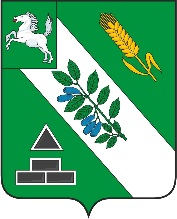 АДМИНИСТРАЦИЯ БАКЧАРСКОГО РАЙОНААДМИНИСТРАЦИЯ БАКЧАРСКОГО РАЙОНААДМИНИСТРАЦИЯ БАКЧАРСКОГО РАЙОНААДМИНИСТРАЦИЯ БАКЧАРСКОГО РАЙОНААДМИНИСТРАЦИЯ БАКЧАРСКОГО РАЙОНААДМИНИСТРАЦИЯ БАКЧАРСКОГО РАЙОНААДМИНИСТРАЦИЯ БАКЧАРСКОГО РАЙОНААДМИНИСТРАЦИЯ БАКЧАРСКОГО РАЙОНАПОСТАНОВЛЕНИЕПОСТАНОВЛЕНИЕПОСТАНОВЛЕНИЕПОСТАНОВЛЕНИЕПОСТАНОВЛЕНИЕПОСТАНОВЛЕНИЕПОСТАНОВЛЕНИЕПОСТАНОВЛЕНИЕ№Об утверждении Административного регламента  предоставления муниципальной услуги «Запись на обучение по дополнительным общеобразовательным программам»Об утверждении Административного регламента  предоставления муниципальной услуги «Запись на обучение по дополнительным общеобразовательным программам»Об утверждении Административного регламента  предоставления муниципальной услуги «Запись на обучение по дополнительным общеобразовательным программам»Об утверждении Административного регламента  предоставления муниципальной услуги «Запись на обучение по дополнительным общеобразовательным программам»	В соответствии п. 210 ФЗ от 27.07.2010г. «Об организации предоставления государственных и муниципальных услуг»ПОСТАНОВЛЯЮ:1. Утвердить Административный регламент предоставления муниципальной услуги «Запись на обучение по дополнительным общеобразовательным программам» согласно приложению.2. Опубликовать настоящее постановление в соответствии с Уставом муниципального образования «Бакчарский район».3. Настоящее постановление вступает в законную силу после официального опубликования.          4. Контроль за исполнением настоящего постановления возложить на  заместителя Главы района по социальным вопросам Рузайкина Е.В.	В соответствии п. 210 ФЗ от 27.07.2010г. «Об организации предоставления государственных и муниципальных услуг»ПОСТАНОВЛЯЮ:1. Утвердить Административный регламент предоставления муниципальной услуги «Запись на обучение по дополнительным общеобразовательным программам» согласно приложению.2. Опубликовать настоящее постановление в соответствии с Уставом муниципального образования «Бакчарский район».3. Настоящее постановление вступает в законную силу после официального опубликования.          4. Контроль за исполнением настоящего постановления возложить на  заместителя Главы района по социальным вопросам Рузайкина Е.В.	В соответствии п. 210 ФЗ от 27.07.2010г. «Об организации предоставления государственных и муниципальных услуг»ПОСТАНОВЛЯЮ:1. Утвердить Административный регламент предоставления муниципальной услуги «Запись на обучение по дополнительным общеобразовательным программам» согласно приложению.2. Опубликовать настоящее постановление в соответствии с Уставом муниципального образования «Бакчарский район».3. Настоящее постановление вступает в законную силу после официального опубликования.          4. Контроль за исполнением настоящего постановления возложить на  заместителя Главы района по социальным вопросам Рузайкина Е.В.	В соответствии п. 210 ФЗ от 27.07.2010г. «Об организации предоставления государственных и муниципальных услуг»ПОСТАНОВЛЯЮ:1. Утвердить Административный регламент предоставления муниципальной услуги «Запись на обучение по дополнительным общеобразовательным программам» согласно приложению.2. Опубликовать настоящее постановление в соответствии с Уставом муниципального образования «Бакчарский район».3. Настоящее постановление вступает в законную силу после официального опубликования.          4. Контроль за исполнением настоящего постановления возложить на  заместителя Главы района по социальным вопросам Рузайкина Е.В.	В соответствии п. 210 ФЗ от 27.07.2010г. «Об организации предоставления государственных и муниципальных услуг»ПОСТАНОВЛЯЮ:1. Утвердить Административный регламент предоставления муниципальной услуги «Запись на обучение по дополнительным общеобразовательным программам» согласно приложению.2. Опубликовать настоящее постановление в соответствии с Уставом муниципального образования «Бакчарский район».3. Настоящее постановление вступает в законную силу после официального опубликования.          4. Контроль за исполнением настоящего постановления возложить на  заместителя Главы района по социальным вопросам Рузайкина Е.В.	В соответствии п. 210 ФЗ от 27.07.2010г. «Об организации предоставления государственных и муниципальных услуг»ПОСТАНОВЛЯЮ:1. Утвердить Административный регламент предоставления муниципальной услуги «Запись на обучение по дополнительным общеобразовательным программам» согласно приложению.2. Опубликовать настоящее постановление в соответствии с Уставом муниципального образования «Бакчарский район».3. Настоящее постановление вступает в законную силу после официального опубликования.          4. Контроль за исполнением настоящего постановления возложить на  заместителя Главы района по социальным вопросам Рузайкина Е.В.	В соответствии п. 210 ФЗ от 27.07.2010г. «Об организации предоставления государственных и муниципальных услуг»ПОСТАНОВЛЯЮ:1. Утвердить Административный регламент предоставления муниципальной услуги «Запись на обучение по дополнительным общеобразовательным программам» согласно приложению.2. Опубликовать настоящее постановление в соответствии с Уставом муниципального образования «Бакчарский район».3. Настоящее постановление вступает в законную силу после официального опубликования.          4. Контроль за исполнением настоящего постановления возложить на  заместителя Главы района по социальным вопросам Рузайкина Е.В.	В соответствии п. 210 ФЗ от 27.07.2010г. «Об организации предоставления государственных и муниципальных услуг»ПОСТАНОВЛЯЮ:1. Утвердить Административный регламент предоставления муниципальной услуги «Запись на обучение по дополнительным общеобразовательным программам» согласно приложению.2. Опубликовать настоящее постановление в соответствии с Уставом муниципального образования «Бакчарский район».3. Настоящее постановление вступает в законную силу после официального опубликования.          4. Контроль за исполнением настоящего постановления возложить на  заместителя Главы района по социальным вопросам Рузайкина Е.В.                       Глава района                       Глава района   С.П. Ревера   С.П. РевераСогласовано:Боенкина Е.А. – и.о. начальника Отдела образования Администрации Бакчарского района21 560Свитченко М.А. – ответственный секретарь административной комиссииСогласовано:Боенкина Е.А. – и.о. начальника Отдела образования Администрации Бакчарского района21 560Свитченко М.А. – ответственный секретарь административной комиссииСогласовано:Боенкина Е.А. – и.о. начальника Отдела образования Администрации Бакчарского района21 560Свитченко М.А. – ответственный секретарь административной комиссииСогласовано:Боенкина Е.А. – и.о. начальника Отдела образования Администрации Бакчарского района21 560Свитченко М.А. – ответственный секретарь административной комиссииСогласовано:Боенкина Е.А. – и.о. начальника Отдела образования Администрации Бакчарского района21 560Свитченко М.А. – ответственный секретарь административной комиссииСогласовано:Боенкина Е.А. – и.о. начальника Отдела образования Администрации Бакчарского района21 560Свитченко М.А. – ответственный секретарь административной комиссииСогласовано:Боенкина Е.А. – и.о. начальника Отдела образования Администрации Бакчарского района21 560Свитченко М.А. – ответственный секретарь административной комиссииСогласовано:Боенкина Е.А. – и.о. начальника Отдела образования Администрации Бакчарского района21 560Свитченко М.А. – ответственный секретарь административной комиссииФамилия, имя и отчество родителя (законного представителя):Телефон родителя (законного представителя):Место жительства родителя (законного представителя):Номер сертификата дополнительного образования:Фамилия, имя и отчество обучающегося:Дата рождения обучающегося:Место жительства обучающегося:Телефон обучающегося:Фамилия, имя и отчество родителя (законного представителя):Телефон родителя (законного представителя):Место жительства родителя (законного представителя):Номер сертификата дополнительного образования:Фамилия, имя и отчество обучающегося:Дата рождения обучающегося:Место жительства обучающегося:Телефон обучающегося:КлассдокументаВиды документаОбщие описания документовПри подаче через ЕПГУ, ИС1234Документы, предоставляемые ЗаявителемДокументы, предоставляемые ЗаявителемДокументы, предоставляемые ЗаявителемДокументы, предоставляемые ЗаявителемЗапрос	о	предоставленииМуниципальной услугиЗапрос	о	предоставленииМуниципальной услугиЗапрос должен быть оформлен по форме, указаннойв Приложении 1 к Административному регламентуПри	подаче	заполняетсяэлектронная форма ЗапросаДокумент, удостоверяющ ий личностьПаспорт	гражданина Российской ФедерацииПаспорт    должен    быть    оформлен    в    соответствии с постановлением Правительства Российской Федерации от 08.07.1997 № 828 «Об утверждении Положения о паспорте гражданина Российской Федерации, образца бланка и описания паспорта гражданина РоссийскойФедерации»Указываются реквизиты документа в электронной форме Запроса Документ, удостоверяющ ий личностьПаспорт	гражданина СССРОбразец паспорта гражданина Союза Советских Социалистических Республик и описание паспорта утверждены       постановлением       Совмина       СССР от 28.08.1974 № 677 «Об утверждении Положения о паспортной системе в СССР».Вопрос о действительности паспорта гражданина СССР образца     1974     года     решается      в      зависимости от конкретных обстоятельств (постановление Правительства Российской  Федерации  от 24.02.2009№ 153 «О признании действительными до 1 июля 2009 г. паспортов   гражданина   СССР   образца   1974    года для некоторых категорий иностранных граждан и лицУказываются реквизиты документа в электронной форме Запроса КлассдокументаВиды документаОбщие описания документовПри подаче через ЕПГУ 1234Документы, предоставляемые ЗаявителемДокументы, предоставляемые ЗаявителемДокументы, предоставляемые ЗаявителемДокументы, предоставляемые Заявителембез гражданства»)Временноеудостоверение личности гражданина Российской ФедерацииФорма утверждена приказом МВД России от 13.11.2017№ 851 «Об утверждении Административного регламента Министерства внутренних дел Российской Федерации по предоставлению государственной услуги по выдаче, замене паспортов гражданина Российской Федерации,    удостоверяющих    личность    гражданинаРоссийской Федерации на территории Российской Федерации»Указываются реквизиты документав	электронной	форме	Запроса Документы воинского учета (военного билета солдата,	матроса, сержанта, старшины, прапорщика, мичмана; военного		билетаофицера	запаса;справки	взаменвоенного	билета; временного удостоверения,выданного	взаменвоенного		билета; удостоверение личности	офицера; удостоверение личностивоеннослужащего Российской Федерации;Формы установлены Инструкцией по обеспечению функционирования системы воинского учета граждан Российской Федерации и порядка проведения смотров- конкурсов на лучшую организацию осуществления воинского учета, утвержденной приказом Министра обороны Российской Федерации от 18.07.2014 № 495Указываются реквизиты документа в электронной форме Запроса КлассдокументаВиды документаОбщие описания документовПри подаче через ЕПГУ 1234Документы, предоставляемые ЗаявителемДокументы, предоставляемые ЗаявителемДокументы, предоставляемые ЗаявителемДокументы, предоставляемые Заявителемвременногоудостоверения,выданного	взаменвоенного	билетаофицера	запаса; удостоверениягражданина, подлежащего	призыву на военную службуПаспорт	иностранногогражданинаПаспорт иностранного гражданина либо иной документ,установленный   Федеральным   законом   от   25.07.2002№ 115-ФЗ «О правовом положении иностранных граждан в Российской Федерации» или признаваемый в соответствии с международным договором РоссийскойФедерации в качестве документа, удостоверяющего личность иностранного гражданинаУказываются реквизиты документав	электронной	форме	Запроса Свидетельство	орассмотрении ходатайства о признании лица	беженцем	на территории	Российской Федерации по существуФорма утверждена приказом МВД России от 21.09.2017№ 732 «О свидетельстве о рассмотрении ходатайства о признании беженцем на территории Российской Федерации по существу» (вместе с «Порядком оформления,     выдачи      и      обмена      свидетельства о рассмотрении ходатайства о признании беженцем натерритории Российской Федерации по существу»)Указываются реквизиты документав	электронной	форме	Запроса Вид	на	жительство,выдаваемое иностранномугражданину	(дубликат вида на жительство)Образец	бланка	утвержден	приказом	МВД	Россииот 09.08.2017 № 617 «Об утверждении форм бланков вида на жительство»Указываются реквизиты документав	электронной	форме	Запроса КлассдокументаВиды документаОбщие описания документовПри подаче через ЕПГУ1234Документы, предоставляемые ЗаявителемДокументы, предоставляемые ЗаявителемДокументы, предоставляемые ЗаявителемДокументы, предоставляемые ЗаявителемВид	на	жительстволица без гражданства, содержащий электронный	носительинформацииОбразец	бланка	утвержден	приказом	МВД	Россииот 09.08.2017 № 617 «Об утверждении форм бланков вида на жительство»Указываются реквизиты документав	электронной	форме	Запроса Удостоверение беженцаФорма	удостоверения	беженца	утвержденапостановлением Правительства Российской Федерации от 10.05.2011 № 356 «Об удостоверении беженца»Указываются реквизиты документав	электронной	форме	Запроса Разрешение	навременное проживание, выдаваемое лицу без гражданства		(с отметкой о разрешении на	временное проживание)Форма утверждена приказом МВД России от 08.06.2020№ 407 «Об утверждении Административного регламента Министерства внутренних дел Российской Федерации по предоставлению государственной услуги по выдаче иностранным гражданам и лицам без гражданства   разрешения   на   временное   проживание в Российской Федерации, а также форм отметки и бланка    документа    о    разрешении    на    временноепроживание в Российской Федерации»Указываются реквизиты документав	электронной	форме	Запроса Справка	орассмотренииЗаявления	опредоставлении временного		убежища на	территории Российской ФедерацииФорма   справки   утверждена   приказом   МВД   Россииот 28.09.2017 № 741 «Об утверждении Порядка оформления,     выдачи      и      обмена      свидетельства о предоставлении временного убежища на территории Российской Федерации и форм документов, выдаваемых иностранным гражданам и лицам без гражданства, обратившимся за предоставлением временного убежищана территории Российской Федерации»Указываются реквизиты документав	электронной	форме	Запроса Свидетельство	опредоставлении временного убежища на территории	РоссийскойФорма   бланка   утверждена   приказом   МВД   Россииот 28.09.2017 № 741 «Об утверждении Порядка оформления,     выдачи      и      обмена      свидетельства о предоставлении временного убежища на территорииУказываются реквизиты документав	электронной	форме	Запроса КлассдокументаВиды документаОбщие описания документовПри подаче через ЕПГУ 1234Документы, предоставляемые ЗаявителемДокументы, предоставляемые ЗаявителемДокументы, предоставляемые ЗаявителемДокументы, предоставляемые ЗаявителемФедерацииРоссийской Федерации и форм документов, выдаваемыхиностранным гражданам и лицам без гражданства, обратившимся за предоставлением временного убежища на территории Российской Федерации»Справка о принятии к рассмотрениюЗаявления о выдаче вида на жительство (продлении вида на жительство)Форма утверждена приказом МВД России от 11.06.2020№ 417 «Об утверждении Административного регламента Министерства внутренних дел Российской Федерации по предоставлению государственной услуги по выдаче иностранным гражданам и лицам без гражданства вида на жительство, замене иностранным гражданам и лицам без гражданства вида на жительство в Российской Федерации»Указываются реквизиты документа в электронной форме Запроса Свидетельство	орожденииФорма    утверждена     приказом     Минюста     Россииот 13.08.2018 № 167 «Об утверждении форм бланков свидетельств о государственной регистрации актов гражданского состояния и Правил заполнения форм бланков свидетельств о государственной регистрации актов гражданского состояния»Указываются реквизиты документав	электронной	форме	Запроса Удостоверениевынужденного переселенцаФорма    удостоверения    утверждена    приказом    МВДРоссии от 02.08.2017 № 589 «Об утверждении формы свидетельства о регистрации ходатайства о признании лица         вынужденным         переселенцем,         формыудостоверения вынужденного переселенца»Указываются реквизиты документав	электронной	форме	Запроса Дипломатическийпаспорт	гражданина Российской ФедерацииОформляется     в     соответствии     с     постановлениемПравительства Российской  Федерации  от 14.03.1997№ 298 «Об утверждении образцов и описания бланков основных документов, удостоверяющих личность гражданина Российской Федерации за пределами Российской Федерации»Указываются реквизиты документав	электронной	форме	Запроса КлассдокументаВиды документаОбщие описания документовПри подаче через ЕПГУ1234Документы, предоставляемые ЗаявителемДокументы, предоставляемые ЗаявителемДокументы, предоставляемые ЗаявителемДокументы, предоставляемые ЗаявителемДокумент, подтверждающ ийполномочия ЗаявителяДоверенностьДоверенность должна быть оформлена в соответствиис требованиями законодательства Российской Федерации, в том числе ст. 185, 185.1 Гражданского кодекса Российской ФедерацииУказываются реквизиты документав	электронной	форме	Запроса Документ, подтверждающ ийполномочия ЗаявителяРаспорядительный	акт (распоряжение, приказ, решение, постановление) уполномоченного органа	опеки		ипопечительства	о назначении опекуна (попечителя)Опекунское удостоверение	(для опекунов несовершеннолетнего и недееспособного лица); Попечительское удостоверение	(для попечителей несовершеннолетнего или	ограниченно дееспособного лица)Распорядительный акт должен содержать:наименование	уполномоченного	органа	опеки и попечительства;реквизиты распорядительного акта (дата, номер);фамилию, имя, отчество лица, назначенного опекуном (попечителем);фамилия, имя отчество лица, которому назначен опекун (попечитель);подпись руководителя уполномоченного органаДокумент должен содержать следующие сведения:Орган, выдавший доверенность;Серию и (или) номер документа;Ф.И.О лица, которому документ выдан;Ф.И.О. опекаемого (подопечного);Дату выдачи, подпись лица, выдавшего документ, печать.С документом дополнительно предъявляется:документ,	удостоверяющий	личность	опекуна (попечителя);-свидетельство о рождении ребенка (в случае опеки (попечения) над несовершеннолетним);нормативный правовой акт об установлении опеки (попечения) (постановление, распоряжение, приказ)Указываются реквизиты документа в электронной форме Запроса КлассдокументаВиды документаОбщие описания документовПри подаче через ЕПГУ1234Документы, предоставляемые ЗаявителемДокументы, предоставляемые ЗаявителемДокументы, предоставляемые ЗаявителемДокументы, предоставляемые ЗаявителемПаспорт	гражданинаРоссийской ФедерацииПаспорт	должен	быть	оформлен	в	соответствиис постановлением ПравительстваРоссийской	Федерации	от	08.07.1997	№	828«Об утверждении Положения опаспорте гражданина Российской Федерации, образца бланка и описания паспортагражданина Российской Федерации»При подаче посредством ЕПГУ и ИС данные заполняются в поля интерактивной формыДокумент,удостоверяющ ий	личность несовершеннол етнегоСправка	о	рожденииребенка на территории Российской Федерации, выданная	органами записи		актов гражданского состоянияФорма справки   о   рождении   утверждена   приказомМинюста России от 01.10.2018 № 200 «Об утверждении форм справок и иных документов, подтверждающих наличие или отсутствие фактов государственной регистрации актов гражданского состояния, и Правил заполнения форм справок и иных документов, подтверждающих наличие или отсутствие фактов государственной регистрации актов гражданского состояния»При подаче посредством ЕПГУ и ИС данные заполняются в поля интерактивной формыДокумент,удостоверяющ ий	личность несовершеннол етнегоСвидетельствоо	рождении		ребенка, выданное консульским учреждением Российской Федерации за		пределамитерритории Российской ФедерацииФорма    утверждена     приказом     Минюста     Россииот 13.08.2018 № 167 «Об утверждении форм бланков свидетельств о государственной регистрации актов гражданского состояния и Правил заполнения форм бланков свидетельств о государственной регистрации актов гражданского состояния»При подаче посредством ЕПГУ и ИС данные заполняются в поля интерактивной формыДокумент,подтверждающий факт рожденияи регистрации ребенка,При рождении ребенка на территории иностранногогосударства - участника Конвенции, отменяющей требование легализации иностранных официальных документов, заключенной в Гааге 5 октября 1961 годаПри подаче посредством ЕПГУ и ИС данные заполняются в поляКлассдокументаВиды документаОбщие описания документовПри подаче через ЕПГУ 1234Документы, предоставляемые ЗаявителемДокументы, предоставляемые ЗаявителемДокументы, предоставляемые ЗаявителемДокументы, предоставляемые Заявителемвыданныйи	удостоверенный штампом	«апостиль» компетентным органом иностранного государствас	удостовереннымв	установленном законодательством Российской Федерации переводом на русский языкинтерактивной формыКлассдокументаВиды документаОбщие описания документовПри подаче через ЕПГУ 1234Документы, предоставляемые ЗаявителемДокументы, предоставляемые ЗаявителемДокументы, предоставляемые ЗаявителемДокументы, предоставляемые ЗаявителемДокумент,подтверждающий факт рожденияи регистрации ребенка, выданныйкомпетентным органом иностранного государства,переведенныйна       русский       язык и	легализованный консульскимучреждением Российской Федерации за	пределами территории Российской ФедерацииПри рождении ребенка на территории иностранногогосударства, не являющегося участником Конвенции, отменяющей требование легализации иностранных официальных     документов,     заключенной    в    Гааге 5 октября 1961 годаПри подаче посредством ЕПГУ и ИС данные заполняются в поля интерактивной формыМедицинская справкаДокументыоб	отсутствии противопоказаний	дляМедицинская справка по форме № 086-у, утвержденная приказом Минздрава России от 15.12.2014 № 834н«Об утверждении унифицированных форм медицинскойПредоставляется	оригинал документа в ОрганизациюКлассдокументаВиды документаОбщие описания документовПри подаче через ЕПГУ1234Документы, предоставляемые ЗаявителемДокументы, предоставляемые ЗаявителемДокументы, предоставляемые ЗаявителемДокументы, предоставляемые Заявителемзанятий     отдельнымивидами	искусства, физической культурой и спортомдокументации,      используемых       в       медицинскихорганизациях,   оказывающих    медицинскую    помощь в     амбулаторных      условиях,      и      порядков      п о их заполнению»Документы, запрашиваемые в порядке межведомственного информационного взаимодействияДокументы, запрашиваемые в порядке межведомственного информационного взаимодействияДокументы, запрашиваемые в порядке межведомственного информационного взаимодействияДокументы, запрашиваемые в порядке межведомственного информационного взаимодействияОтсутствуютОтсутствуютОтсутствуютОтсутствуютМестоАдминистративныеСреднийТрудоемкостьКритерии принятияСодержание действия, сведения о работнике,выполнениядействиясрокРешенийответственном за выполнениепроцедуры/выполненияадминистративного действия, результатиспользуемаяадминистративного действия и порядок егоИСпередачи, способ фиксации результатаЕПГУПрием и1 рабочий15 минутСоответствиеЗапрос и прилагаемые документы поступают/ИС/ОрпредварительнаяденьПредставленныхв интегрированную с ЕАИС ДО ИС.ганизацияпроверкаЗаявителем документовРезультатом	административного	действиядокументовтребованиям,является прием Запроса.УстановленнымРезультат фиксируется в электронной формеЗаконодательствомв ИСРоссийской Федерации,в том числеАдминистративнымРегламентомОрганизация/Проверка10 минутСоответствиеПри поступлении документов с ЕПГУИСкомплектностиПредставленныхработник	Организации,	ответственныйдокументовЗаявителем документовза прием и проверку поступивших документов,по перечнютребованиям,в	целях	предоставления	Муниципальнойдокументов,Установленнымуслуги проводит предварительную проверку:необходимыхЗаконодательством1) устанавливает предмет обращения;для конкретного результатапредоставления Муниципальной услугиРоссийской Федерации, в том числе Административным регламентомпроверяет правильность оформления Запроса, наличие приложенного электронного образа свидетельства о рождении либо документа, удостоверяющего личность несовершеннолетнего, и соответствиеих установленным Административным регламентом требованиям (кроме Запросов, поданных посредством ЕПГУ);проверяет наличие сертификата дополнительного    образования,    в    случае его отсутствия проверяет возможность выдачи Заявителю сертификата дополнительного образования (кроме Запросов, поданных посредством ЕПГУ).В   случае   наличия    оснований    для    отказа в приеме документов, предусмотренных подразделом	12	Административного регламента, работник Организации направляет Заявителю подписанное ЭП работника Организации решение об отказе в приеме документов    с    указанием    причин    отказа не позднее первого рабочего дня, следующего за днем подачи Запроса через ЕПГУ.В случае   отсутствия   основания   для   отказа в приеме документов, необходимых для предоставления Муниципальной услуги, работник Организации   регистрирует   Запрос в ИС, о чем Заявитель уведомляется в Личном кабинете на ЕПГУ.Результатами административного действия являются	регистрация	Запроса о предоставлении Муниципальной услуги либо отказ в его регистрации.Результат фиксируется в электронной форме ИС, а также на ЕПГУ РегистрацияЗапроса либо отказ в регистрации Запроса30 минутСоответствие представленныхЗаявителем документов требованиям, установленным законодательством Российской Федерации, в том числе Административным регламентомпроверяет правильность оформления Запроса, наличие приложенного электронного образа свидетельства о рождении либо документа, удостоверяющего личность несовершеннолетнего, и соответствиеих установленным Административным регламентом требованиям (кроме Запросов, поданных посредством ЕПГУ);проверяет наличие сертификата дополнительного    образования,    в    случае его отсутствия проверяет возможность выдачи Заявителю сертификата дополнительного образования (кроме Запросов, поданных посредством ЕПГУ).В   случае   наличия    оснований    для    отказа в приеме документов, предусмотренных подразделом	12	Административного регламента, работник Организации направляет Заявителю подписанное ЭП работника Организации решение об отказе в приеме документов    с    указанием    причин    отказа не позднее первого рабочего дня, следующего за днем подачи Запроса через ЕПГУ.В случае   отсутствия   основания   для   отказа в приеме документов, необходимых для предоставления Муниципальной услуги, работник Организации   регистрирует   Запрос в ИС, о чем Заявитель уведомляется в Личном кабинете на ЕПГУ.Результатами административного действия являются	регистрация	Запроса о предоставлении Муниципальной услуги либо отказ в его регистрации.Результат фиксируется в электронной форме ИС, а также на ЕПГУ Место выполнения процедуры/исп ользуемая ИСАдминистративные  действияСредний срок выполненияТрудоемкостьКритерии принятия решенийСодержание действия,сведения о работнике, ответственном за выполнение административного действия, результат административного действия ипорядок его передачи, способ фиксации результатаОрганизация/ИСЗапрос о возможностях использования сертификата, его доступном остатке1 рабочий день15 минутНаличие в перечне документов,необходимых для предоставленияМуниципальной услуги, документов, находящихся в распоряжении у органов местного самоуправленияРаботник Организации формирует и  направляет межведомственныйинформационный запрос о возможностях использования  сертификата.Результатом административного действия является направление межведомственного информационного запроса.Результат фиксируется в электронной форме в системе межведомственного электронного взаимодействияОрганизация/ИСКонтрольпредоставления результата запроса1 рабочий день15 минутНаличие в перечне документов, необходимых для предоставленияМуниципальной услуги, документов, находящихся в распоряжении у органовместного самоуправленияПроверка поступления ответана межведомственные информационные  запросы.Результатом административного действия    является получение ответана межведомственный информационный  запрос.Результат фиксируется в электронной форме в  системе межведомственного электронного взаимодействияМесто выполнения процедуры/исп ользуемая ИСАдминистративные  действияСредний срок выполненияТрудоемкостьКритерии принятия решенийСодержание действия,сведения о работнике, ответственном за выполнение административного действия, результат административного действия и порядок его передачи, способ фиксации результатарганизация/И С/ЕПГУ Рассмотрение документов, проверка возможности представленного сертификата (при наличии) обучения по выбранной программе в соответствии с Положением о ПДО, Правилами ПФДО.3 рабочих дня1 часНаличие в сведениях и документах, направленныхЗаявителем в Организацию посредством ЕПГУ, ИС оснований для отказа в предоставлении Муниципальной услугиРаботник Организации   проверяет   сведения и документы, направленные Заявителем посредством ЕПГУ, ИС в Организацию.В случае отсутствия необходимости проведения приемных (вступительных) испытаний, Заявителю направляется уведомление о результате предоставления Муниципальной услуги.В случае   наличия   оснований   для   отказа в предоставлении Муниципальной услуги, предусмотренных	подразделом	13Административного регламента, работник Организации	направляет	Заявителю подписанное ЭП решение об отказе в предоставлении Муниципальной услуги с указанием причин отказа не позднее 10 (десяти) рабочих дней, с момента          регистрации    Запроса в Организации.В случае необходимости проведения приемных (вступительных) испытаний, Заявителю       направляется уведомление к настоящему Административному    регламенту, о явке   на  приемные    (вступительные) испытания.Результатом административного действия является решение об отказе в предоставлении Муниципальной   услуги    или    уведомление о результате предоставления Муниципальной услугиРезультат фиксируется в электронной форме в ИС, Личном кабинете Заявителя на ЕПГУ Место выполнения процедуры/исп ользуемая ИСАдминистративные действияСредний срок выполненияТрудоемкостьКритерии принятия решенийСодержание действия,сведения о работнике, ответственном за выполнение административного действия, результат административного действия ипорядок его передачи, способ фиксации результатаОрганизацияОпределение	даты приемных (вступительных) испытанийНе более 2 рабочих дней  с	датырегистрации Запроса20 минутОбязательность прохождения приемных (вступительных)испытаний для приема на обучение по образовательнойпрограмме, программе спортивной подготовкиПодготовка материалов для публикации информации о дате, времени и месте проведения вступительных (приемных) испытаний   на    информационном    стенде и официальном сайте Организации, а также для направления уведомления Заявителю в личный кабинет на ЕПГУОрганизацияПубликацияинформации о дате, времени и месте проведенияНе позднее 3 рабочих дней до	датыпроведения20 минутОбязательность прохождения (вступительных)приемных испытанийРазмещение информации о дате, времени и месте проведения вступительных (приемных) испытанийМесто выполнения процедуры/исп ользуемая ИСАдминистративные действияСредний срок выполненияТрудоемкостьКритерии принятия решенийСодержание действия,сведения о работнике, ответственном за выполнение административного действия, результат административного действия и порядок его передачи, способ фиксации результатавступительных (приемных) испытаний наинформационном стенде и официальном сайте Организациивступительны х (приемных) испытанийдля приема на обучение по образовательной программе, программе спортивной подготовкиОрганизация/ИС/ЕПГУ Направлениеуведомления о дате, времени и месте проведения вступительных (приемных)испытаний1	рабочийдень20 минутОбязательностьпрохождения вступительных (приемных) испытаний для приема на обучение по образовательной программе, программе спортивной подготовкиНаправление уведомления о дате, времени и месте проведения вступительных (приемных) испытаний в порядке, определенном локальными актами организациямМесто выполнения процедуры/исп ользуемая ИСАдминистративные действияСредний срок выполненияТрудоемкостьКритерии принятия решенийСодержание действия,сведения о работнике, ответственном за выполнение административного действия, результат административного действия и порядок его передачи, способ фиксации результатаМуниципальной услугиОрганизацияПроведениевступительных (приемных) испытанийНе более   27рабочих дней с	момента принятия решения	о проведении вступительных (приемных) испытанийОбязательностьпрохождения вступительных (приемных) испытаний для приема на обучение по образовательной программе, программе спортивной подготовкиПрохождение приемных испытанийОрганизацияПодведениерезультатов вступительных (приемных) испытанийНе	более	1рабочего дня2 часаПрохождениеобучающимся вступительных (приемных) испытаний для приема на обучение по образовательнойпрограмме, программе спортивной подготовкиФормирование результатов   вступительных(приемных) испытаний на основании критериев принятия решения, установленных локальными нормативными актами ОрганизацииОрганизацияПубликациярезультатов вступительных (приемных)испытаний	на информационном стенде		иофициальном сайте Организации1	рабочийдень15 минутПрохождениеобучающимся вступительных (приемных) испытаний для приема на обучение по образовательной программе, программе спортивной подготовкиРазмещение	результатов	вступительных(приемных) испытаний на информационном стенде и официальном сайте ОрганизацииОрганизация/ИС/ЕПГУНаправлениеуведомления1	рабочийденьПрохождениеОбучающимсяНаправление	работником	ОрганизацииЗаявителю	в	Личный   кабинет   на	ЕПГУМесто выполнения процедуры/исп ользуемая ИСАдминистративные действияСредний срок выполненияТрудоемкостьКритерии принятия решенийСодержание действия,сведения о работнике, ответственном за выполнение административного действия, результат административного действия и порядок его передачи, способ фиксации результатаЗаявителю в случае прохождения вступительных (приемных)испытанийвступительных (приемных) испытаний для приема на обучение по образовательнойпрограмме, программе спортивной подготовкиИС уведомления Место выполнения процедуры/исп ользуемая ИСАдминистративные действияСредний срок выполненияТрудоемкостьКритерии принятия решенийСодержание действия,сведения о работнике, ответственном за выполнение административного действия, результат административного действия и порядок его передачи, способ фиксации результатаОрганизация/ ИСПодготовка	и подписание решения	опредоставлении Муниципальной услуги либо отказа в	еепредоставлении1	рабочий день15 минутСоответствие	проекта решения	требованиям законодательства Российской Федерации, в	том			числе Административному регламентуРаботник Организации, ответственный за предоставление Муниципальной услуги, при наличии оснований для отказа в предоставлении Муниципальной услуги подготавливает и подписывает усиленной квалифицированной ЭП решение об отказе в предоставлении Муниципальной услуги.При отсутствии оснований для отказа в предоставлении Муниципальной услуги подготавливает и подписывает усиленной квалифицированной ЭП решение о предоставлении Муниципальной услуги.Место выполнения процедуры/исп ользуемая ИСАдминистративные действияСредний срок выполненияТрудоемкостьКритерии принятия решенийСодержание действия,сведения о работнике, ответственном за выполнение административного действия, результат административного действия и порядок его передачи, способ фиксации результатаРезультатом административного действия является утверждение и подписание решения о предоставлении Муниципальной услуги или отказа в ее предоставлении.Результат фиксируется в виде решения о предоставлении Муниципальной услуги или об отказе в ее предоставлении в ИСМесто выполнения процедуры/исп ользуемая ИСАдминистративные действияСредний срок выполненияТрудоемкостьКритерии принятия решенийСодержание действия,сведения о работнике, ответственном за выполнение административного действия, результат административного действия и порядок его передачи, способ фиксации результатаИС /ЕПГУ Выдача или направление результата предоставленияМуниципальной услуги Заявителю1 рабочий день5 минутСоответствие проекта решения требованиям законодательства Российской Федерации, в том числе Административному регламентуРаботник Организации направляет результат предоставления Муниципальной услуги в форме	электронного	документа, подписанного усиленной квалифицированной ЭП работника Организации, в Личный кабинет на ЕПГУ.Заявитель уведомляется о получении результата предоставления МуниципальнойМесто выполнения процедуры/исп ользуемая ИСАдминистративные действияСредний срок выполненияТрудоемкостьКритерии принятия решенийСодержание действия,сведения о работнике, ответственном за выполнение административного действия, результат административного действия и порядок его передачи, способ фиксации результатауслуги в Личном кабинете на ЕПГУ Результатом административного действия является уведомление Заявителя о получении результата предоставления Муниципальной услуги.Результат фиксируется в ИС, Личном кабинете на ЕПГУ 